ContentsNotes	1Underlying cash balance	3Total receipts	4Total payments	5Revenue – individuals and other withholding taxes	6Revenue – company tax	7Revenue – goods and services tax	8Revenue – excise and customs duties	9Revenue – non-tax revenue	10Expenses – Age Pension	11Expenses – Family Tax Benefit	12Expenses – Disability Support Pension	13Expenses – aged care	14Expenses – job seeker income support	15Expenses – income support for carers	16Expenses – child care fee assistance	17Expenses – parents’ income support	18Expenses – Medicare Benefits Schedule	19Expenses – assistance to the states and territories for public hospitals	20Expenses – pharmaceutical benefits	21Expenses – private health insurance rebate	22Expenses – National Disability Insurance Scheme	23Expenses – assistance to the states and territories for schools	24Expenses – higher education grants	25Higher Education Loan Programme	26Defence (expenses and net capital investment)	27Expenses – public debt interest	28Expenses – public sector superannuation	29Expenses – road and rail infrastructure	30Official Development Assistance	31NotesThese charts provide a visual summary of the key drivers of the 2016–17 Mid-Year Economic and Fiscal Outlook (MYEFO), and the policy decisions underpinning them.Data contained in these charts are primarily based on information published in the
2016–17 MYEFO, as well as the 2016–17 Budget, the 2015–16 Final Budget Outcome and government agency annual reports.  Where applicable, additional information provided by agencies has supplemented the publicly available information.At the aggregate level the underlying cash balance, total receipts, and total payments charts have been prepared on a cash basis.  Charts on individual revenue heads and expenditure programs have been prepared on an accruals basis (apart from the Higher Education Loan Programme and Official Development Assistance), consistent with the presentation of decisions in the Budget papers.Consistent with MYEFO, the charts show the financial impact of policy decisions up to and including 2019–20.  The charts show movements due to parameter and other variations since the 2016–17 Budget, which are available for the 2016–17 to 2019–20 years.  The PBO does not have access to the details of provisions for individual items in the Contingency Reserve.  Accordingly, the charts in this report are subject to the qualification that they are prepared in the absence of information on the possible impact of any provisions in the Contingency Reserve.Underlying cash balanceFigure : Underlying cash balance – change from 2016–17 Budget to 2016–17 MYEFO estimates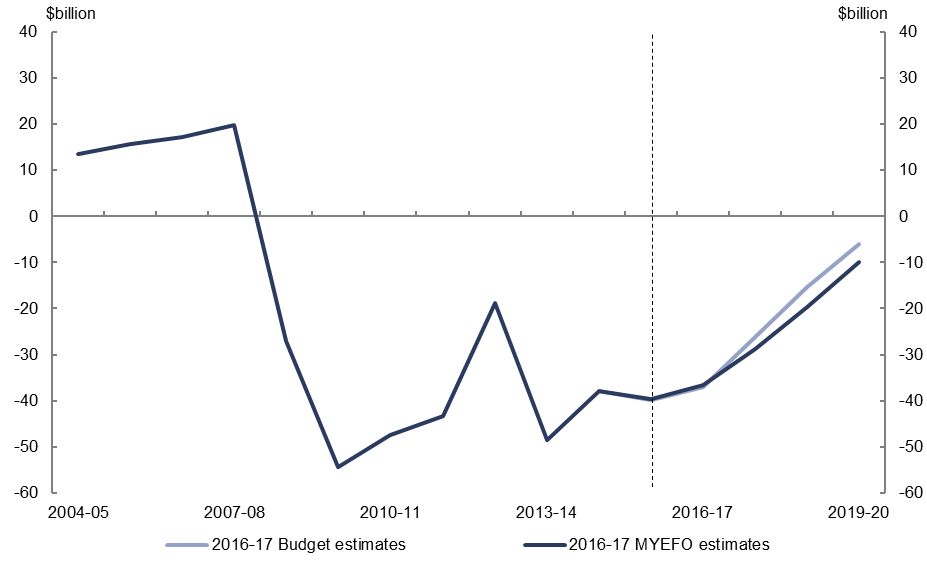 Figure : Underlying cash balance – change from 2016–17 Budget to 2016–17 MYEFO by measures and other variations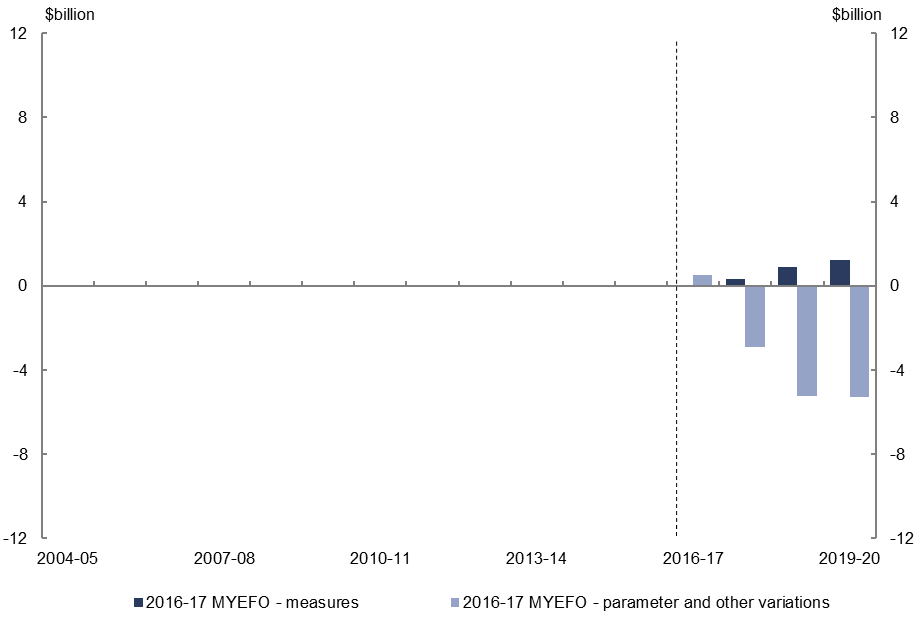 Relative to the 2016–17 Budget, policy decisions are expected to increase the underlying cash balance by $2.5 billion over the four years to 2019–20.Parameter and other variations are expected to decrease the underlying cash balance by $12.8 billion over the four years to 2019–20, relative to the 2016–17 Budget.Total receiptsFigure : Total receipts – change from 2016–17 Budget to 2016–17 MYEFO estimates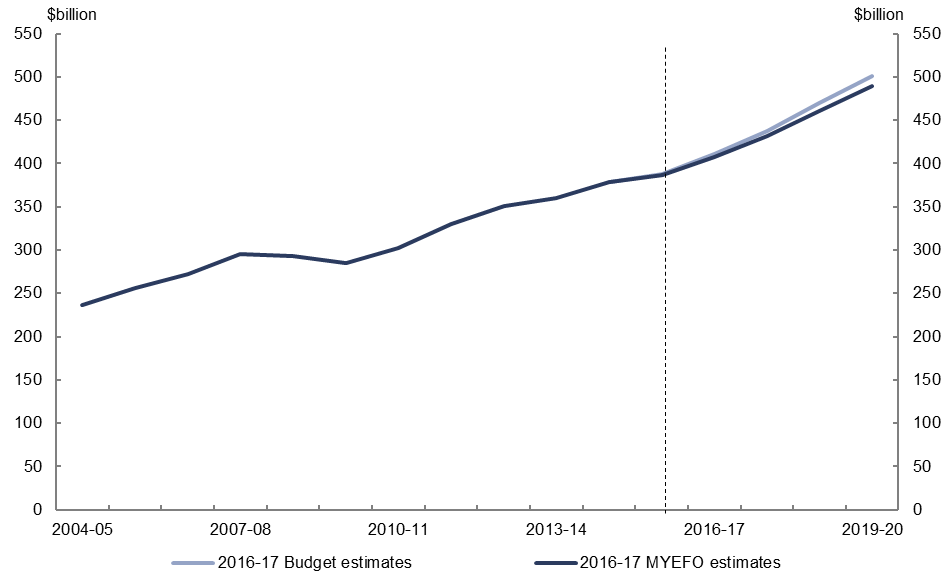 Figure : Total receipts – change from 2016–17 Budget to 2016–17 MYEFO by measures and other variations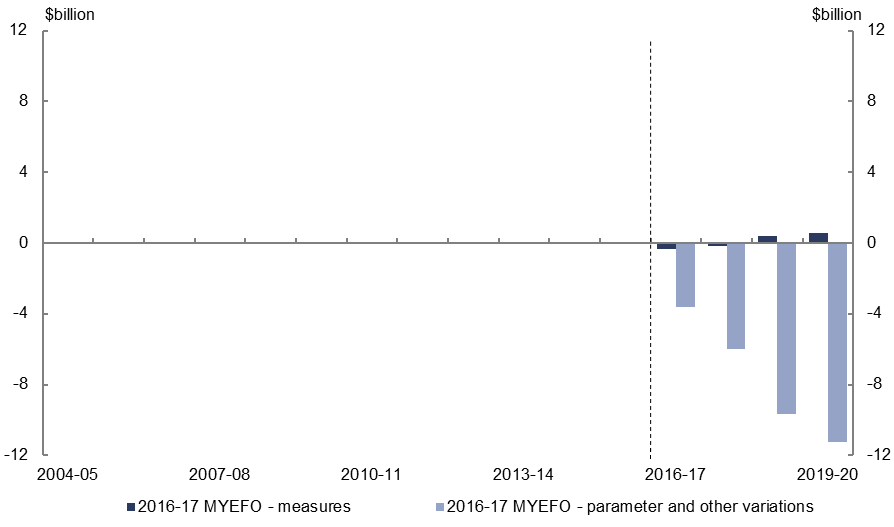 Relative to the 2016–17 Budget, policy decisions are expected to increase total receipts by $0.5 billion over the four years to 2019–20.Parameter and other variations are expected to decrease total receipts by $30.5 billion over the four years to 2019–20, relative to the 2016–17 Budget.Total paymentsFigure : Total payments – change from 2016–17 Budget to 2016–17 MYEFO estimates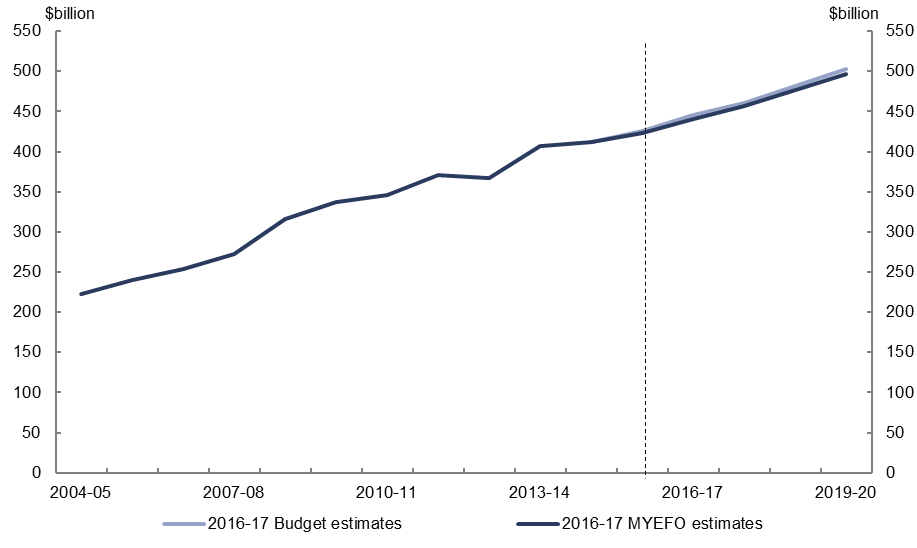 Figure : Total payments – change from 2016–17 Budget to 2016–17 MYEFO by measures and other variations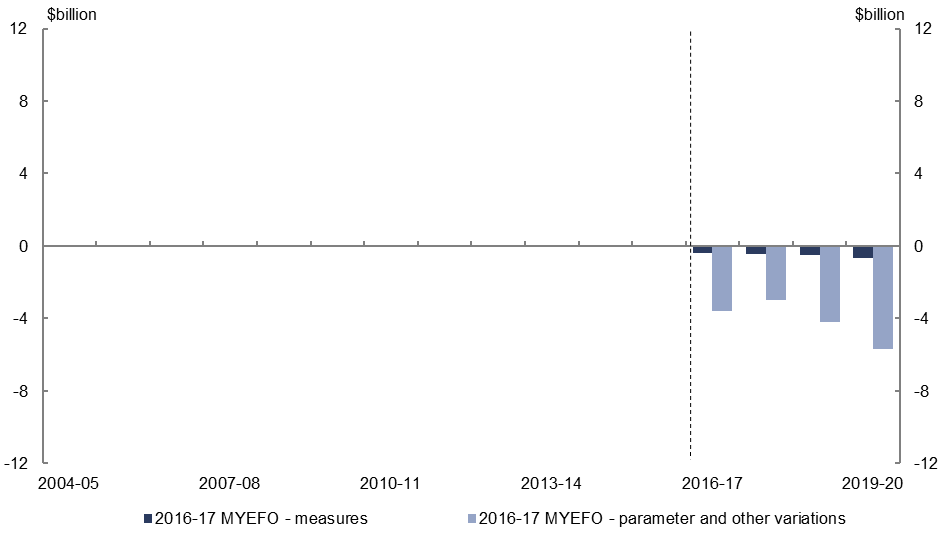 Relative to the 2016–17 Budget, policy decisions are expected to decrease total payments by $2.0 billion over the four years to 2019–20.Parameter and other variations are expected to decrease total payments by $16.5 billion over the four years to 2019–20, relative to the 2016–17 Budget.Revenue – individuals and other withholding taxesFigure : Revenue – individuals and other withholding taxes – change from 2016–17 Budget to 2016–17 MYEFO estimates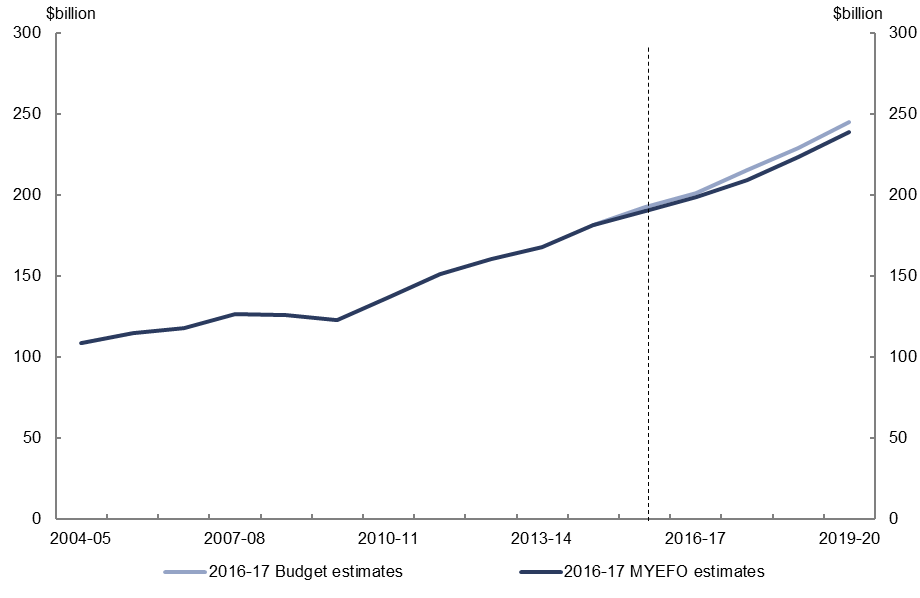 Figure : Revenue – individuals and other withholding taxes – change from 2016–17 Budget to 2016–17 MYEFO by measures and other variations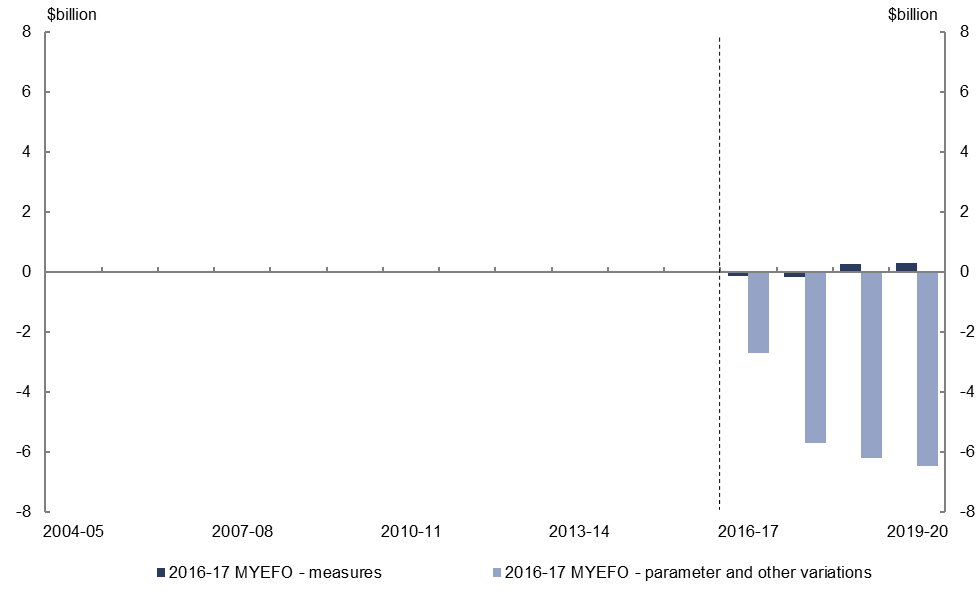 Relative to the 2016–17 Budget, policy decisions are expected to increase individuals and other withholding tax revenue by $0.2 billion over the four years to 2019–20.Parameter and other variations are expected to decrease individuals and other withholding tax revenue by $21.1 billion over the four years to 2019–20, relative to the 2016–17 Budget, largely reflecting lower forecast wages growth.Revenue – company taxFigure : Revenue – company tax – change from 2016–17 Budget to 2016–17 MYEFO estimates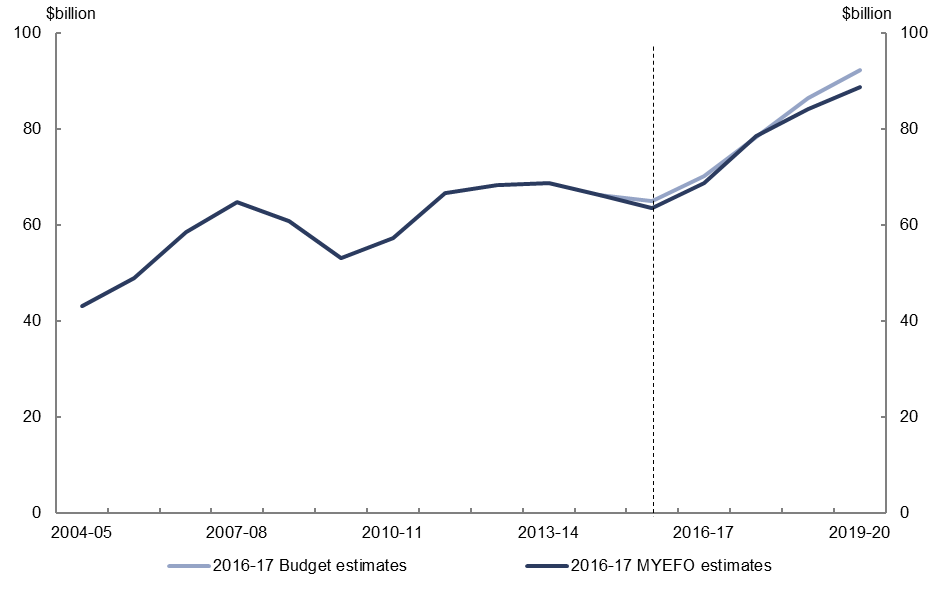 Figure : Revenue – company tax – change from 2016–17 Budget to 2016–17 MYEFO by measures and other variations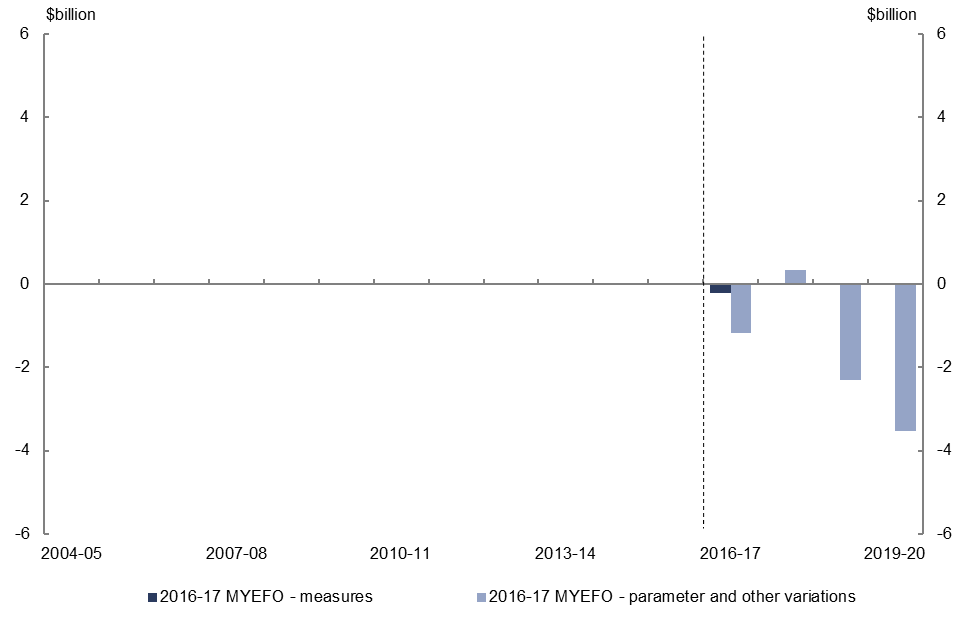 Relative to the 2016–17 Budget, policy decisions are expected to decrease company tax revenue by $0.2 billion over the four years to 2019–20.Parameter and other variations are expected to decrease company tax revenue by $6.7 billion over the four years to 2019–20, relative to the 2016–17 Budget, largely due to weaker profits in the non-mining sector.Revenue – goods and services taxFigure : Revenue – goods and services tax – change from 2016–17 Budget to 2016–17 MYEFO estimates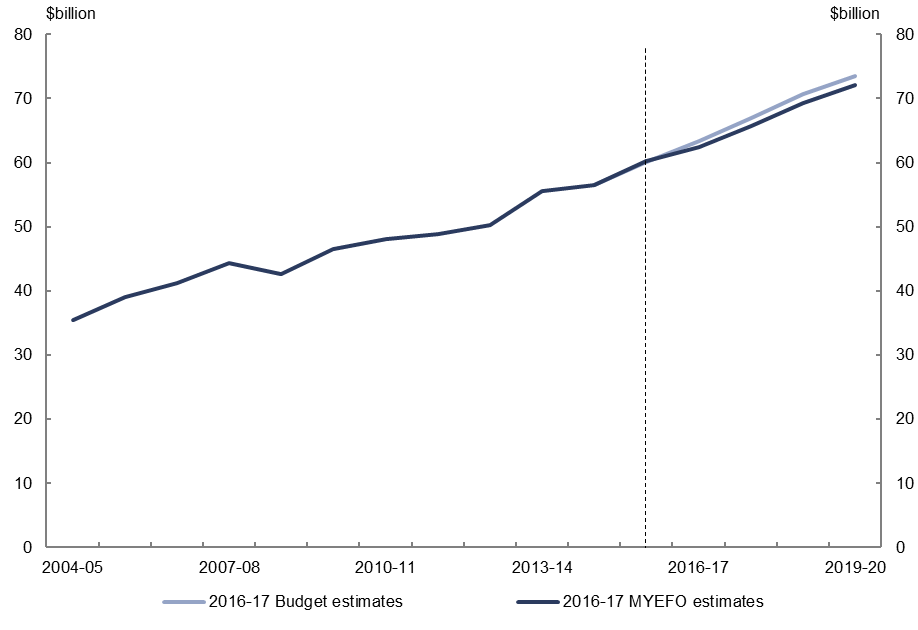 Figure : Revenue – goods and services tax – change from 2016–17 Budget to 2016–17 MYEFO by measures and other variations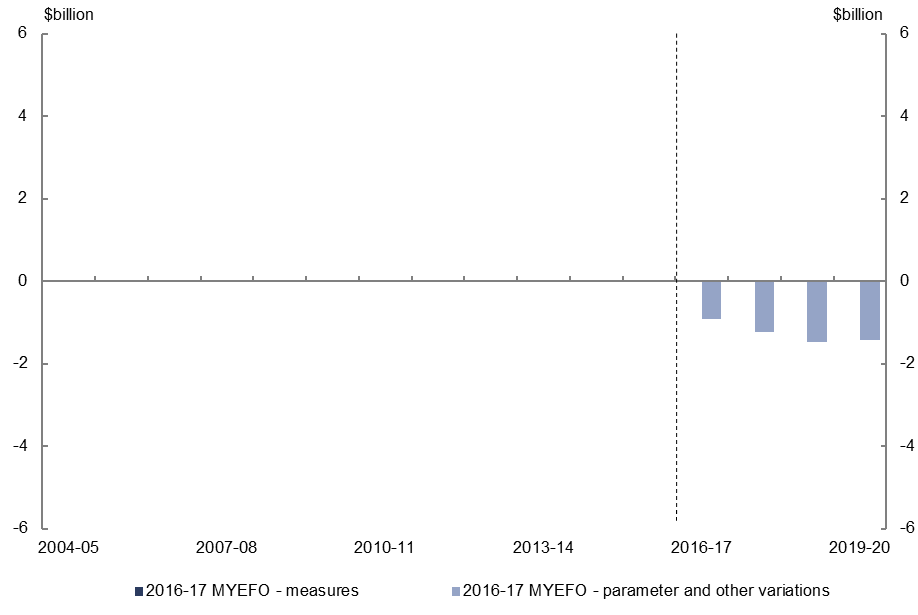 Parameter and other variations are expected to decrease goods and service tax revenue by $5.1 billion over the four years to 2019–20, relative to the 2016–17 Budget, reflecting lower forecast household consumption growth over the period.Revenue – excise and customs dutiesFigure : Revenue – excise and customs duties – change from 2016–17 Budget to 2016–17 MYEFO estimates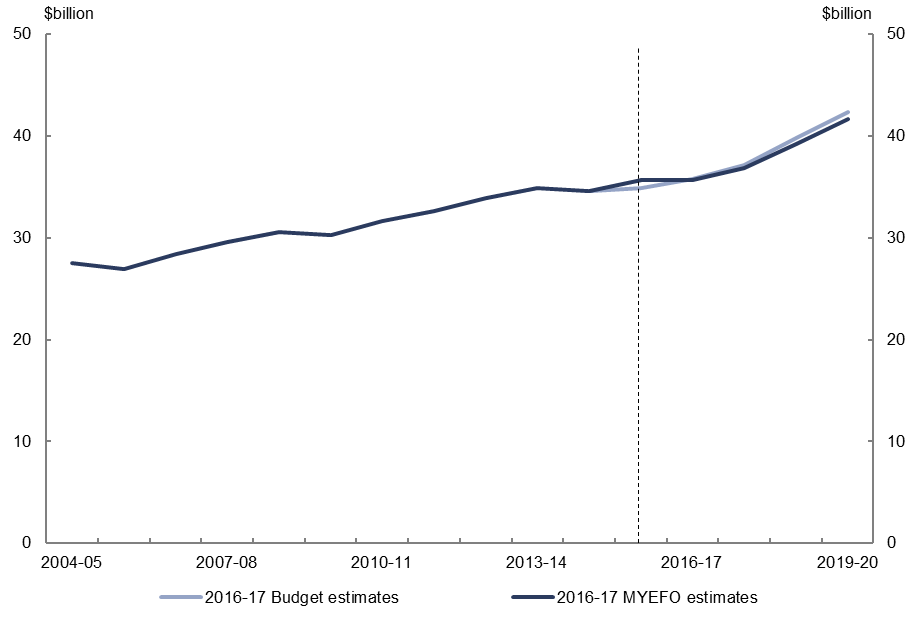 Figure : Revenue – excise and customs duties – change from 2016–17 Budget to 2016–17 MYEFO by measures and other variations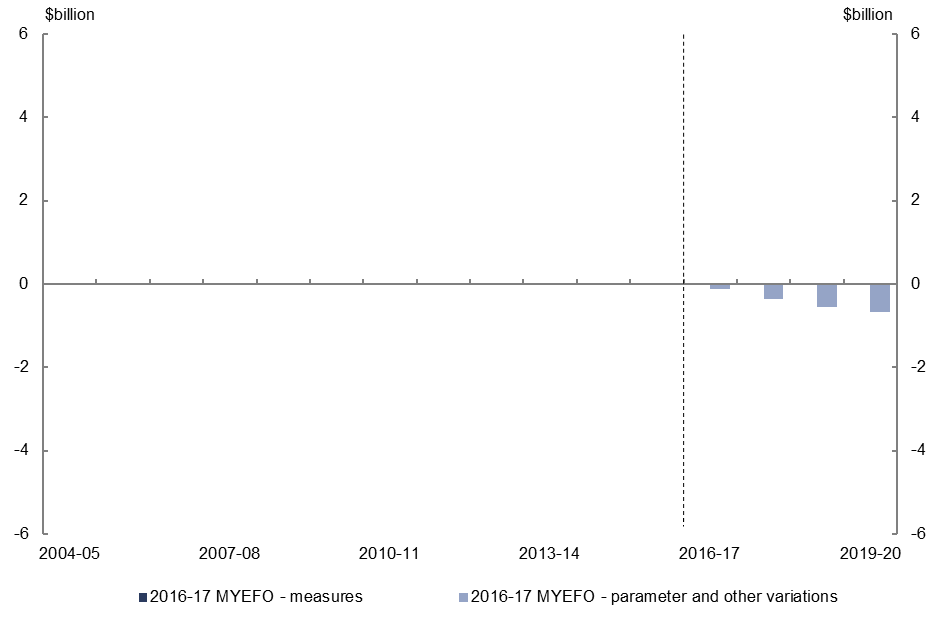 Parameter and other variations are expected to decrease excise and customs revenue by $1.7 billion over the four years to 2019–20, relative to the 2016–17 Budget, largely reflecting lower forecast growth in fuel consumption.Revenue – non-tax revenueFigure : Revenue – non-tax revenue – change from 2016–17 Budget to 2016–17 MYEFO estimates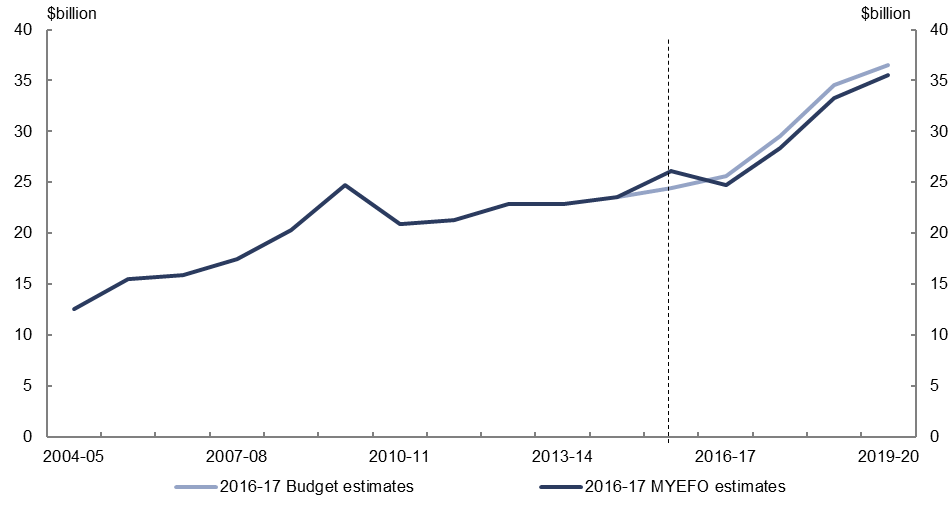 Figure : Revenue – non-tax revenue – change from 2016–17 Budget to 2016–17 MYEFO by measures and other variations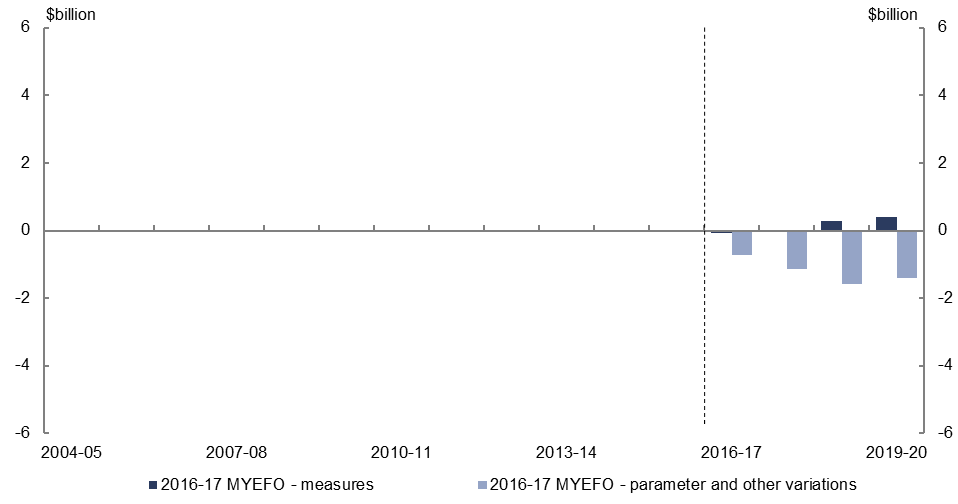 Relative to the 2016–17 Budget, policy decisions are expected to increase non-tax revenue by $0.6 billion over the four years to 2019–20, largely reflecting interest revenue from the Government’s loan to NBN Co.Parameter and other variations are expected to decrease non-tax revenue by $4.9 billion over the four years to 2019–20, relative to the 2016–17 Budget, which includes reduced interest earnings from the Future Fund, and lower expected dividends from the Reserve Bank of Australia.Expenses – Age PensionFigure : Expenses – Age Pension – change from 2016–17 Budget to 2016–17 MYEFO estimates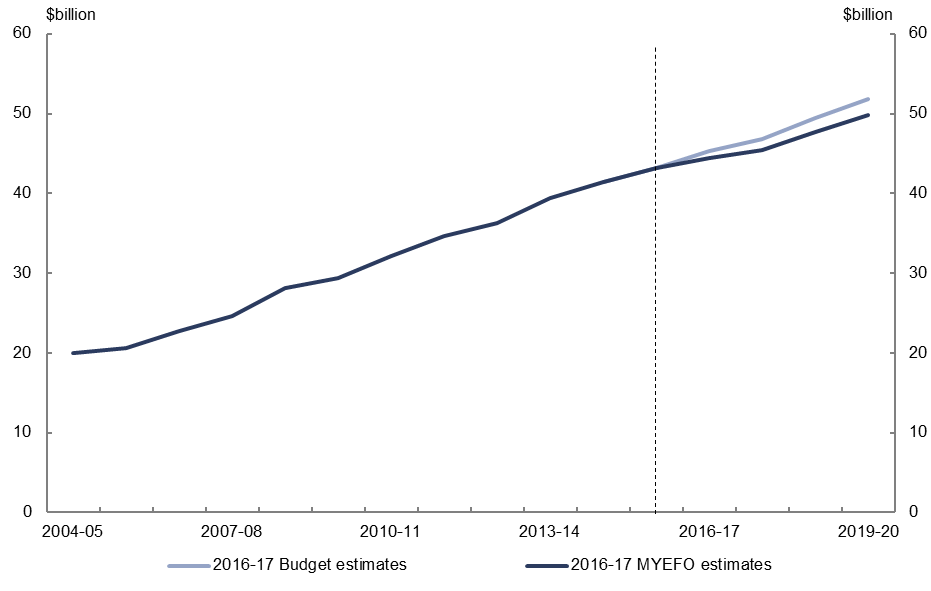 Figure : Expenses – Age Pension – change from 2016–17 Budget to 2016–17 MYEFO by measures and other variations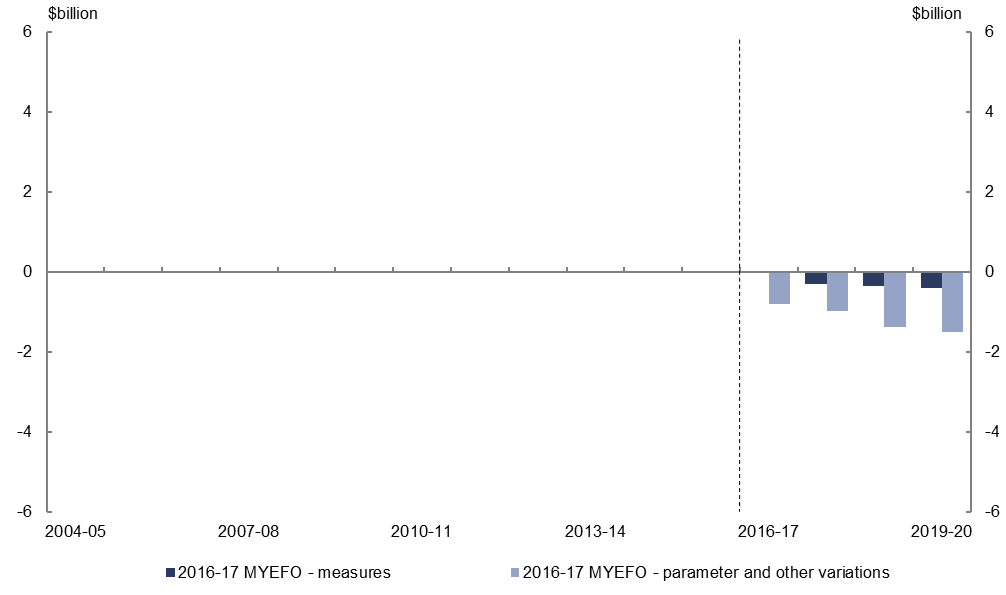 Relative to the 2016–17 Budget, policy decisions are expected to decrease expenses on the Age Pension by $1.1 billion over the four years to 2019–20, primarily due to measures to enhance the integrity of social welfare payments, including expanding and extending data matching activities with the Australian Taxation Office.Parameter and other variations are expected to decrease expenses on the Age Pension by $4.7 billion over the four years to 2019–20, relative to the 2016–17 Budget, reflecting the lower indexation of payments due to lower forecast CPI growth, and lower expected average payment rates and recipient numbers.Expenses – Family Tax BenefitFigure : Expenses – Family Tax Benefit – change from 2016–17 Budget to 2016–17 MYEFO estimates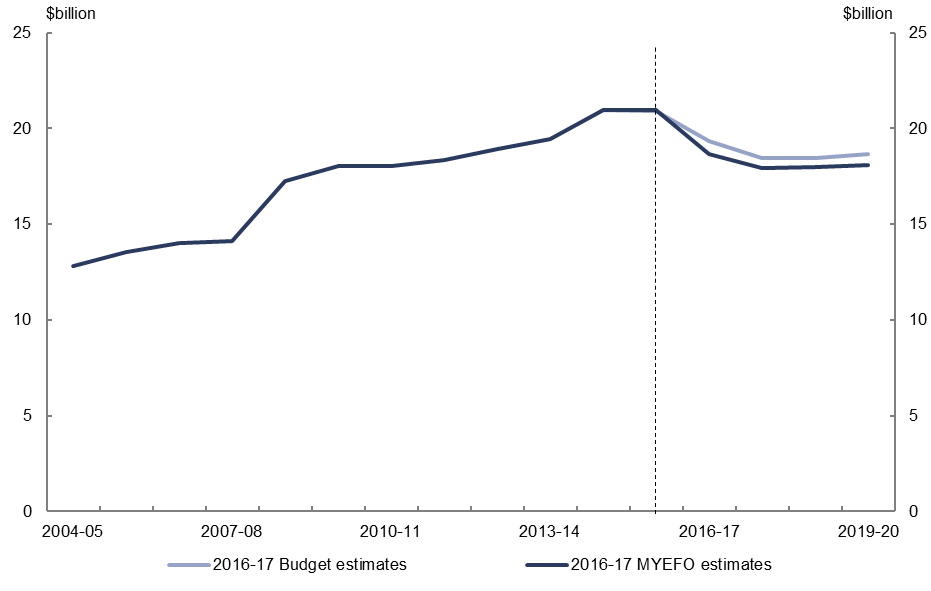 Figure : Expenses – Family Tax Benefit – change from 2016–17 Budget to 2016–17 MYEFO by measures and other variations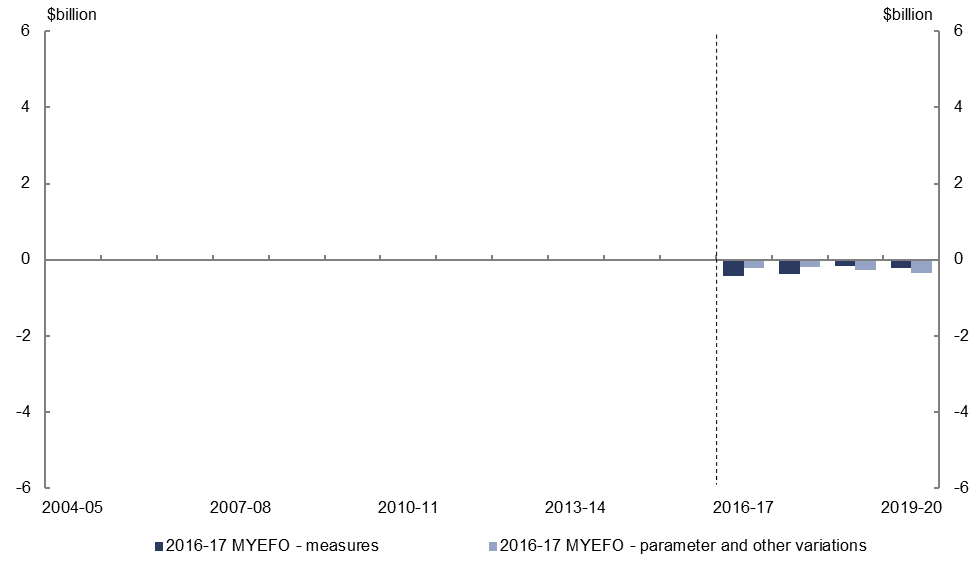 Relative to the 2016–17 Budget, policy decisions are expected to decrease expenses on Family Tax Benefit (FTB) by $1.2 billion over the four years to 2019–20, due to ceasing the FTB Part A end-of-year supplement for families earning over $80,000 from 2016-17, and not increasing FTB Part B by $1,000 for families with a youngest child aged under one year.Parameter and other variations are expected to decrease expenses on Family Tax Benefit by $1.0 billion over the four years to 2019–20, relative to the 2016–17 Budget, reflecting the lower indexation of payments due to lower forecast CPI growth and lower expected payment rates.Expenses – Disability Support PensionFigure : Expenses – Disability Support Pension – change from 2016–17 Budget to 2016–17 MYEFO estimates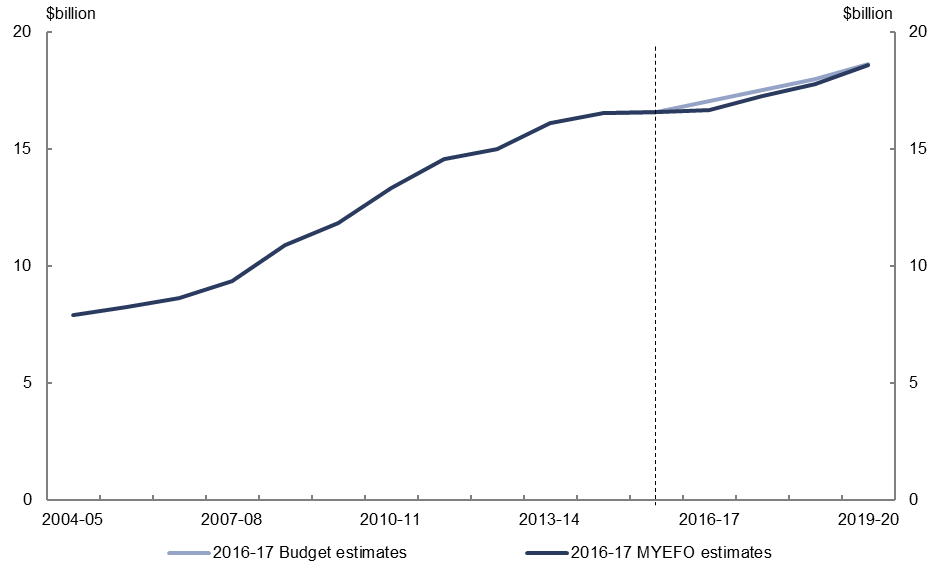 Figure : Expenses – Disability Support Pension – change from 2016–17 Budget to 2016–17 MYEFO by measures and other variations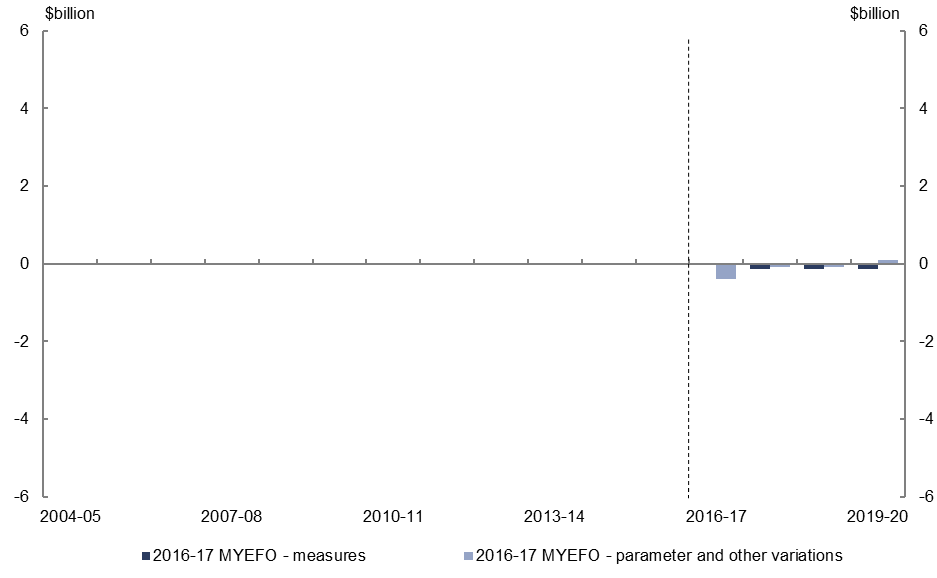 Relative to the 2016–17 Budget, policy decisions are expected to decrease expenses on the Disability Support Pension by $0.4 billion over the four years to 2019–20, primarily due to measures to enhance the integrity of social welfare payments, including expanding and extending data matching activities with the Australian Taxation Office.Parameter and other variations are expected to decrease expenses on the Disability Support Pension by $0.5 billion over the four years to 2019–20, relative to the 
2016–17 Budget, primarily due to the lower indexation of payments due to lower forecast CPI growth.Expenses – aged careFigure : Expenses – aged care – change from 2016–17 Budget to 2016–17 MYEFO estimates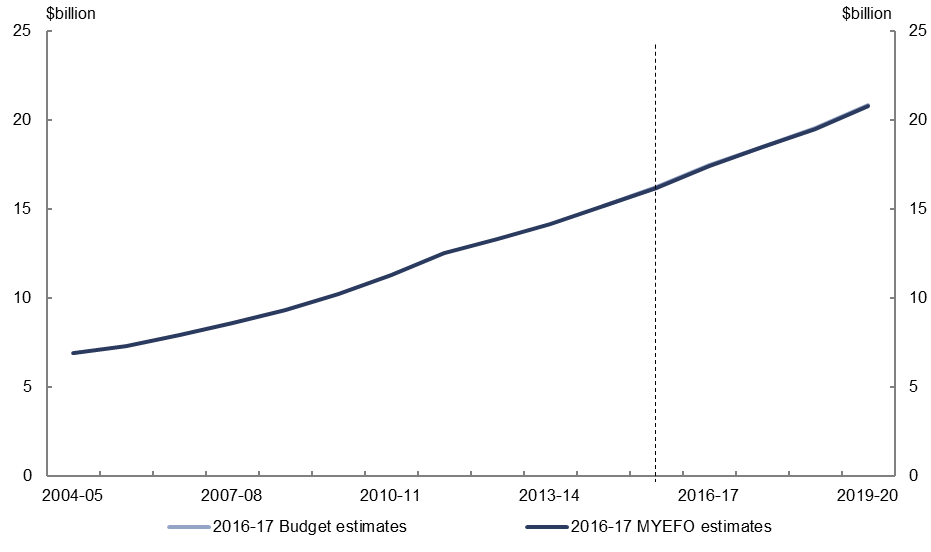 Figure : Expenses – aged care – change from 2016–17 Budget to 2016–17 MYEFO by measures and other variations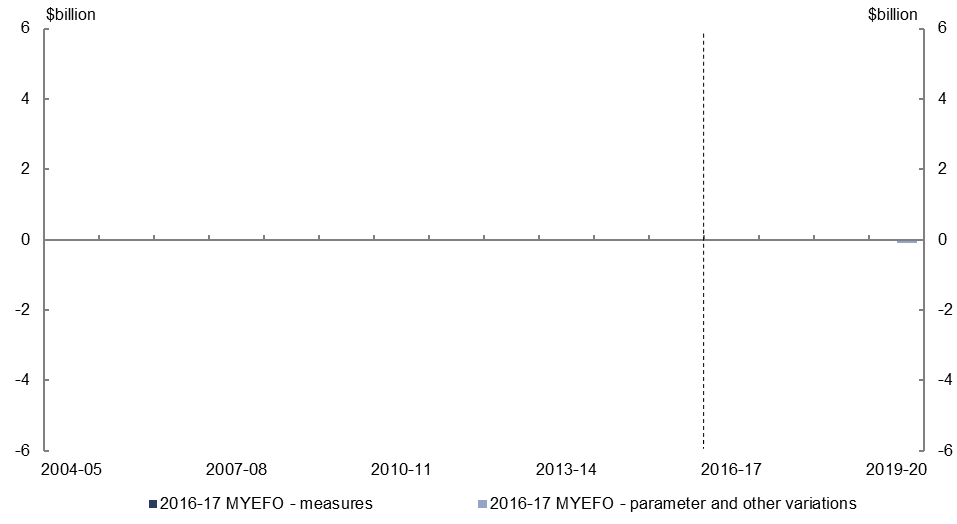 Relative to the 2016–17 Budget, policy decisions are expected to decrease expenses on aged care by $0.1 billion over the four years to 2019–20.Parameter and other variations are expected to decrease expenses on aged care by $0.1 billion over the four years to 2019–20, relative to the 2016–17 Budget.Expenses – job seeker income supportFigure : Expenses – job seeker income support – change from 2016–17 Budget to 2016–17 MYEFO estimates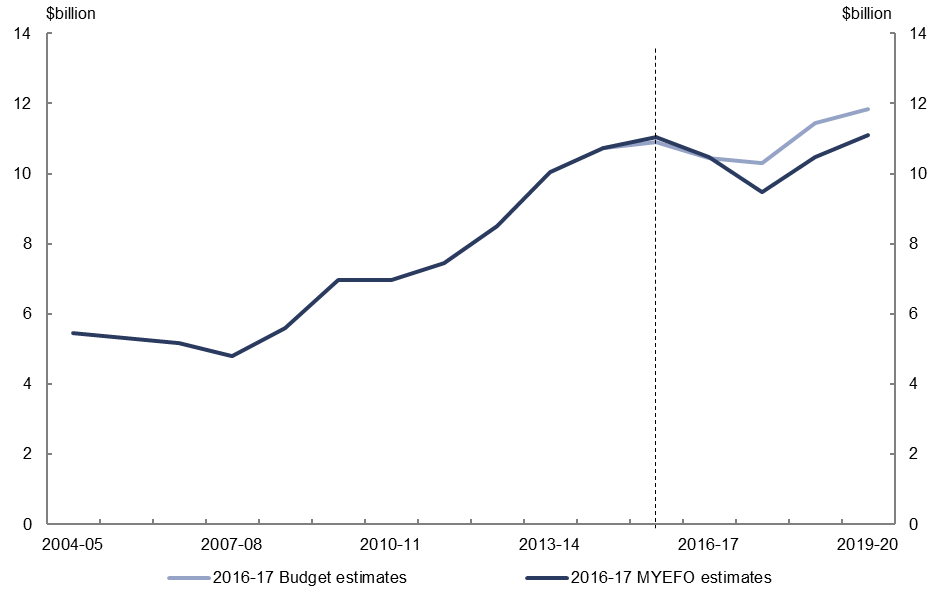 Figure : Expenses – job seeker income support – change from 2016–17 Budget to 2016–17 MYEFO by measures and other variations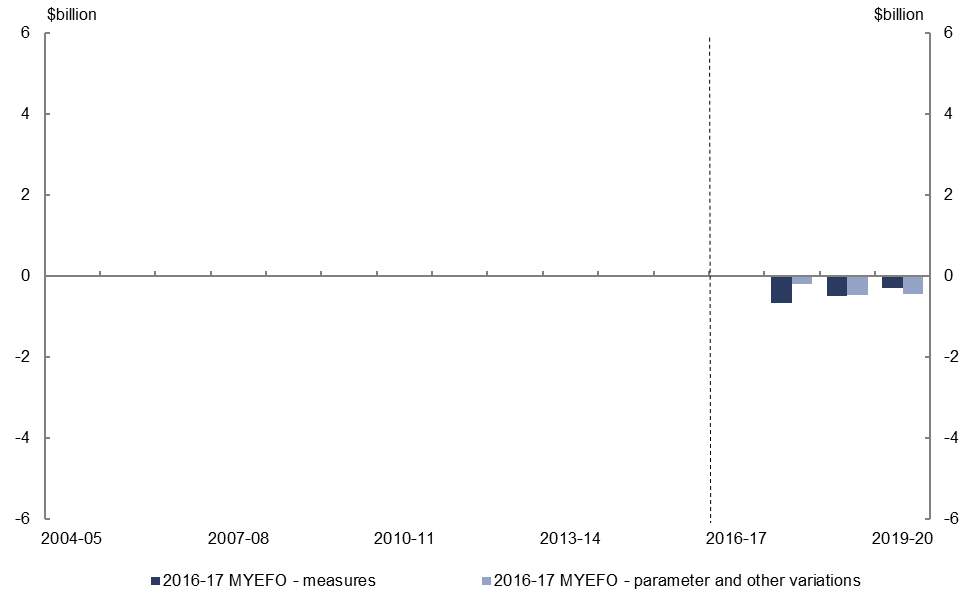 Relative to the 2016–17 Budget, policy decisions are expected to decrease expenses on job seeker income support by $1.5 billion over the four years to 2019–20, primarily due to measures to enhance the integrity of social welfare payments, including expanding and extending data matching activities with the Australian Taxation Office.Parameter and other variations are expected to decrease expenses on job seeker income support by $1.1 billion over the four years to 2019–20, relative to the 
2016–17 Budget, reflecting the lower indexation of payments due to lower forecast CPI growth.Expenses – income support for carersFigure : Expenses – income support for carers – change from 2016–17 Budget to 2016–17 MYEFO estimates 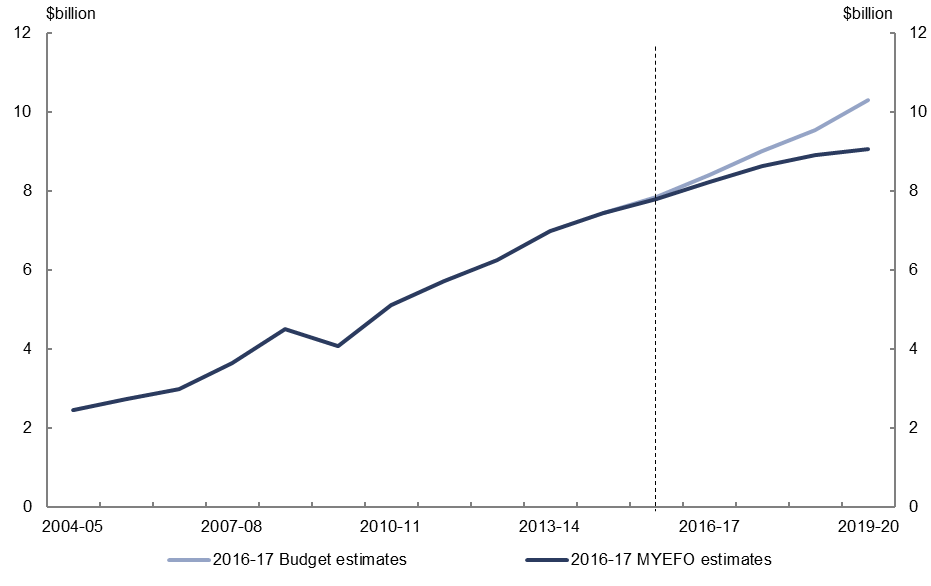 Figure : Expenses – income support for carers – change from 2016–17 Budget to 2016–17 MYEFO by measures and other variations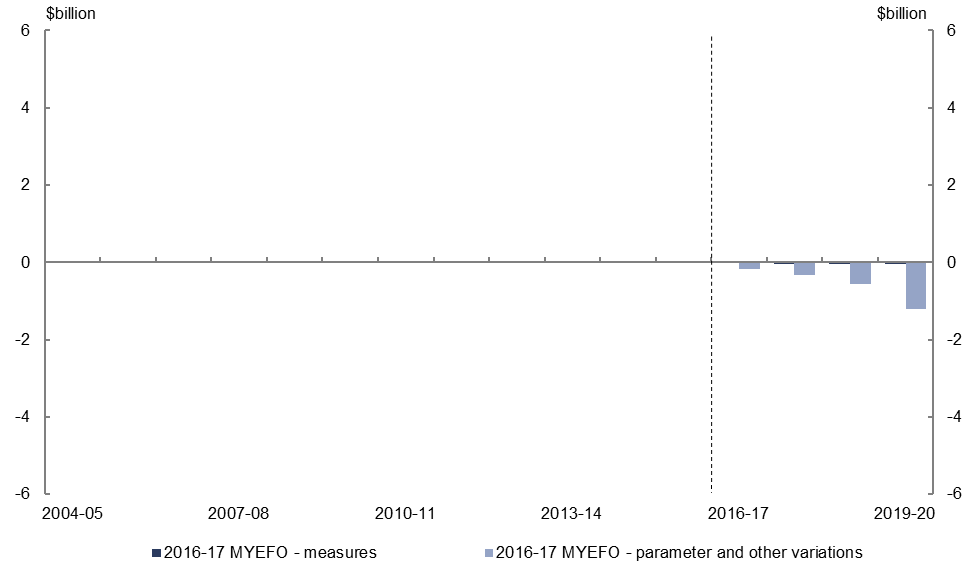 Relative to the 2016–17 Budget, policy decisions are expected to decrease expenses on income support for carers by $0.2 billion over the four years to 2019–20.Parameter and other variations are expected to decrease expenses on income support for carers by $2.3 billion over the four years to 2019–20, relative to the 
2016–17 Budget, largely reflecting lower growth in expected recipient numbers.Expenses – child care fee assistanceFigure : Expenses – child care fee assistance – change from 2016–17 Budget to 2016–17 MYEFO estimates 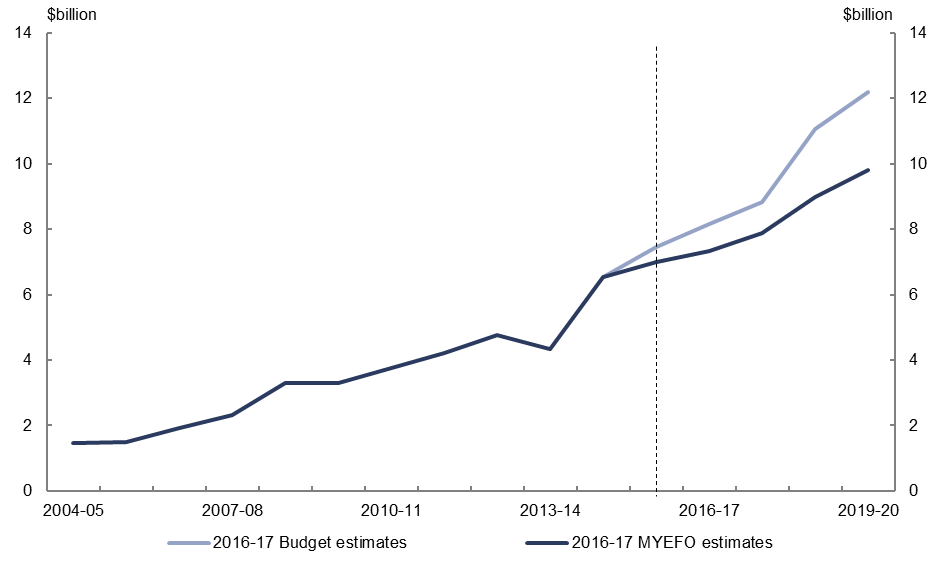 Figure : Expenses – child care fee assistance – change from 2016–17 Budget to 2016–17 MYEFO by measures and other variations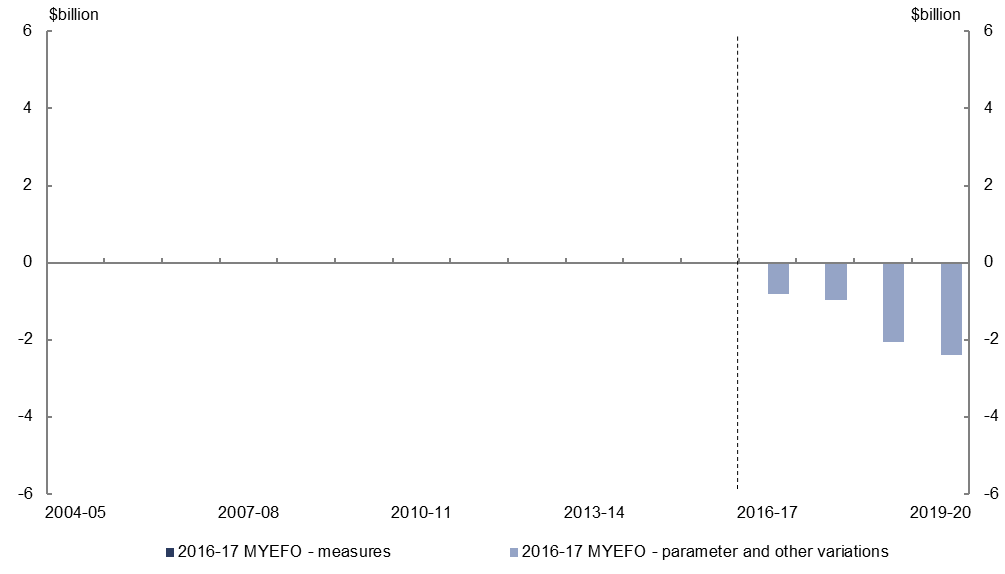 Parameter and other variations are expected to decrease expenses on child care fee assistance by $6.2 billion over the four years to 2019–20, relative to the 
2016–17 Budget, reflecting a significant decrease in the forecast number of hours of subsidised child care accessed.Expenses – parents’ income supportFigure : Expenses – parents’ income support – change from 2016–17 Budget to 2016–17 MYEFO estimates 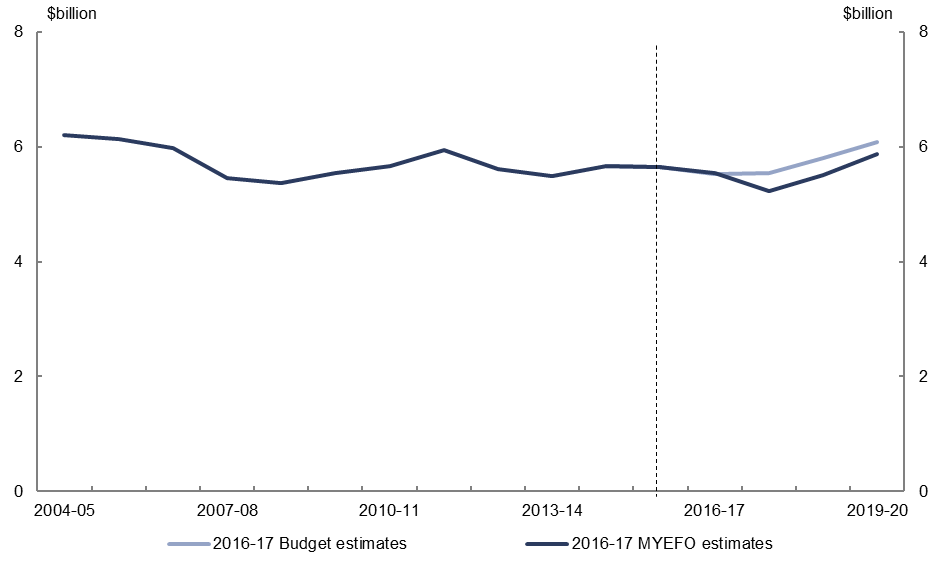 Figure : Expenses – parents’ income support – change from 2016–17 Budget to 2016–17 MYEFO by measures and other variations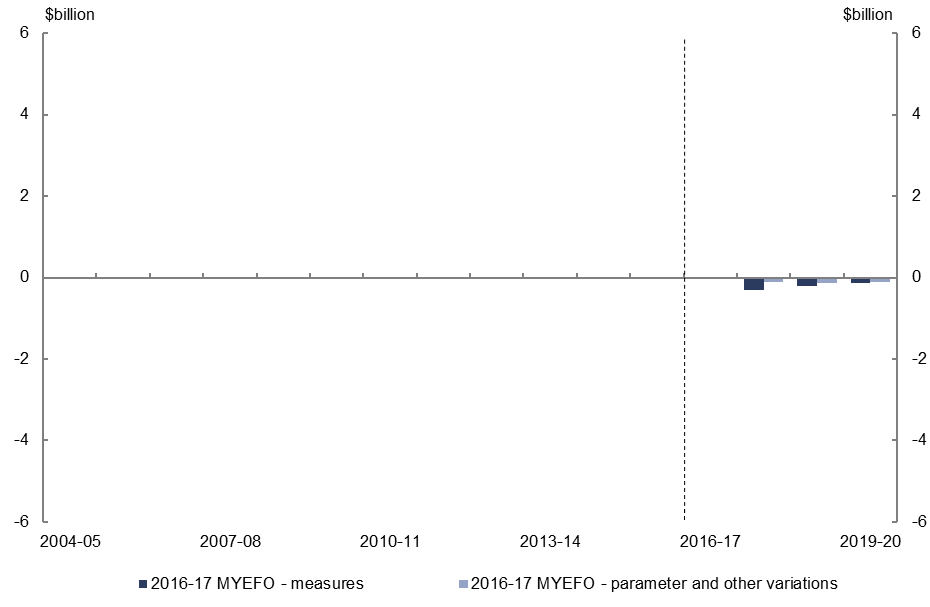 Relative to the 2016–17 Budget, policy decisions are expected to decrease expenses on parents’ income support by $0.7 billion over the four years to 2019–20, primarily due to measures to enhance the integrity of social welfare payments, including expanding and extending data matching activities with the Australian Taxation Office.Parameter and other variations are expected to decrease expenses on parents’ income support by $0.4 billion over the four years to 2019–20, relative to the 2016–17 Budget.Expenses – Medicare Benefits ScheduleFigure : Expenses – Medicare Benefits Schedule – change from 2016–17 Budget to 2016–17 MYEFO estimates 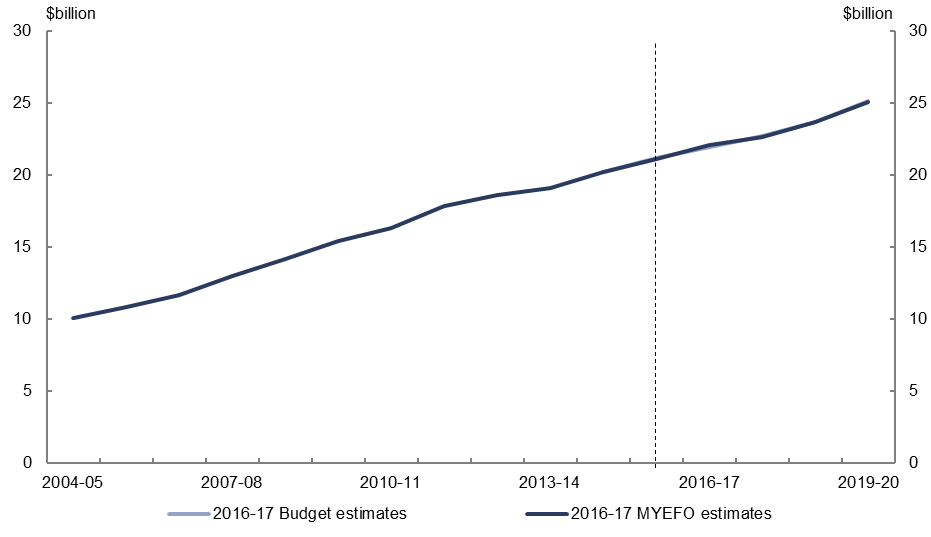 Figure : Expenses – Medicare Benefits Schedule – change from 2016–17 Budget to 2016–17 MYEFO by measures and other variations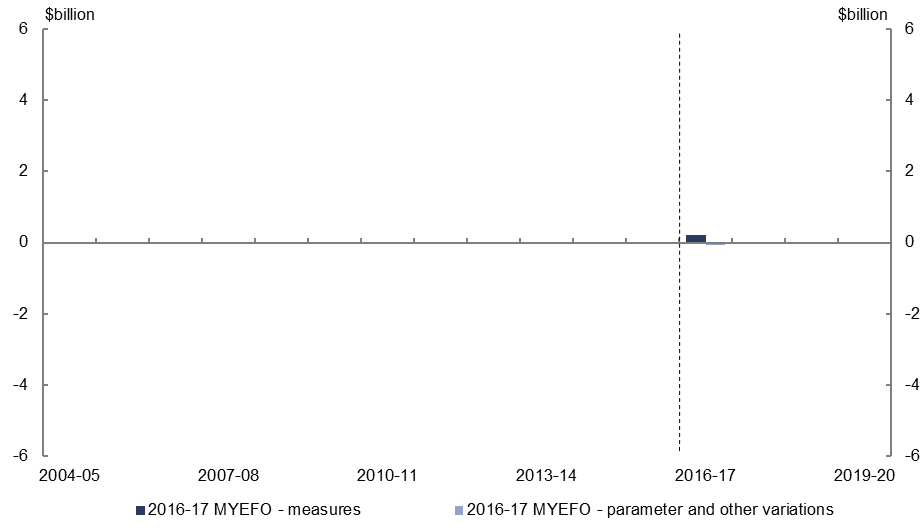 Relative to the 2016–17 Budget, policy decisions are expected to increase expenses on Medicare by $0.2 billion over the four years to 2019–20.Parameter and other variations are expected to decrease expenses on Medicare by $0.1 billion over the four years to 2019–20, relative to the 2016–17 Budget.Expenses – assistance to the states and territories for public hospitalsFigure : Expenses – assistance to the states and territories for public hospitals – change from 2016–17 Budget to 2016–17 MYEFO estimates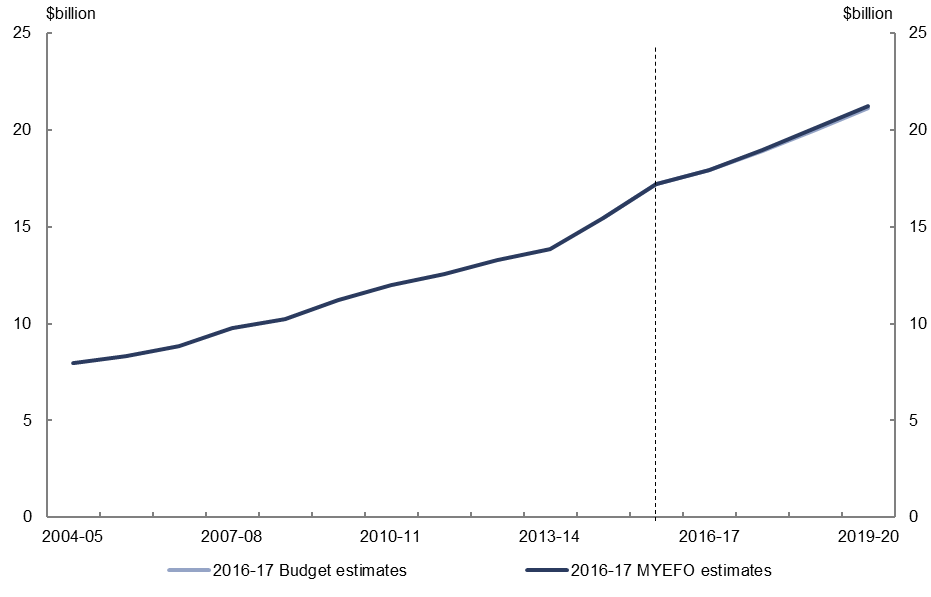 Figure : Expenses – assistance to the states and territories for public hospitals – change from 2016–17 Budget to 2016–17 MYEFO by measures and other variations 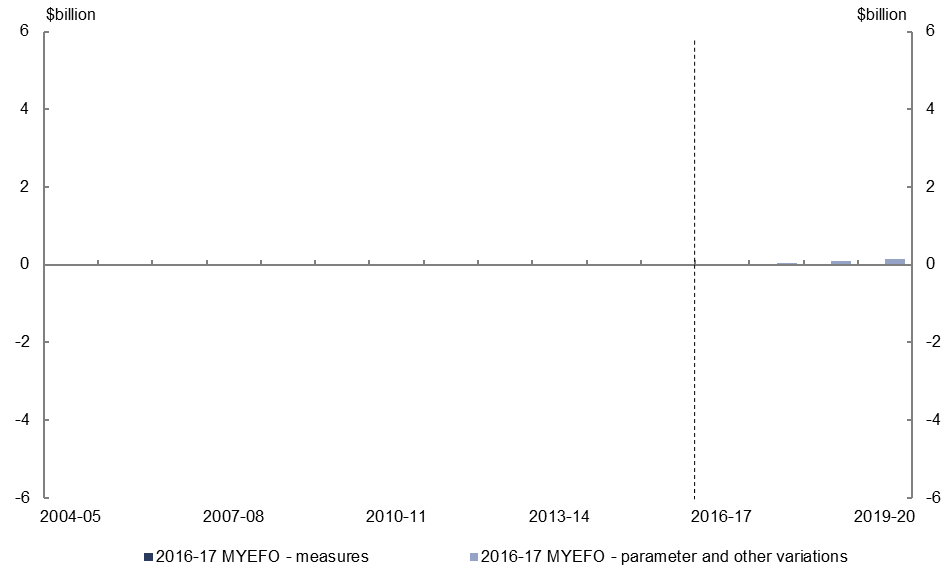 Parameter and other variations are expected to increase assistance to the states and territories for public hospitals expenses by $0.3 billion over the four years to 2019–20, relative to the 2016–17 Budget.Expenses – pharmaceutical benefitsFigure : Expenses – pharmaceutical benefits – change from 2016–17 Budget to 2016–17 MYEFO estimates 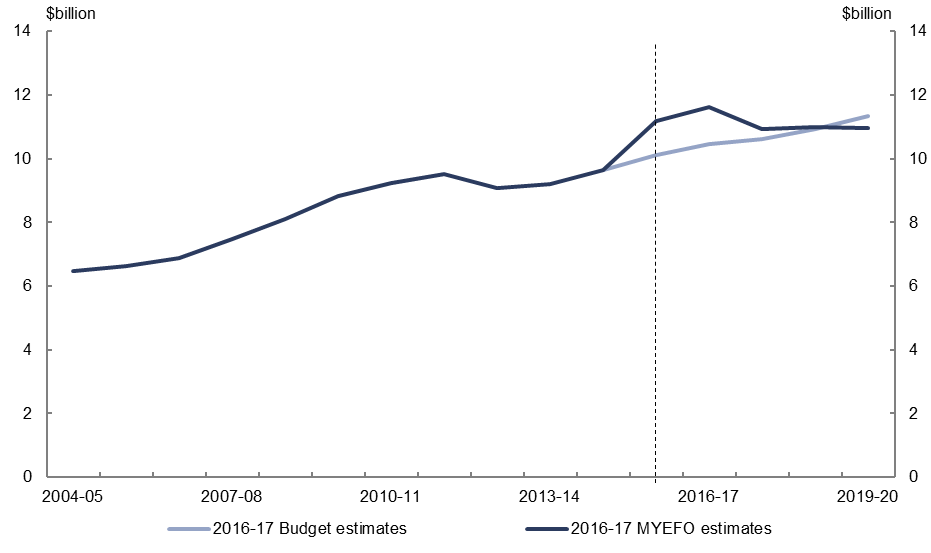 Figure : Expenses – pharmaceutical benefits – change from 2016–17 Budget to 2016–17 MYEFO by measures and other variations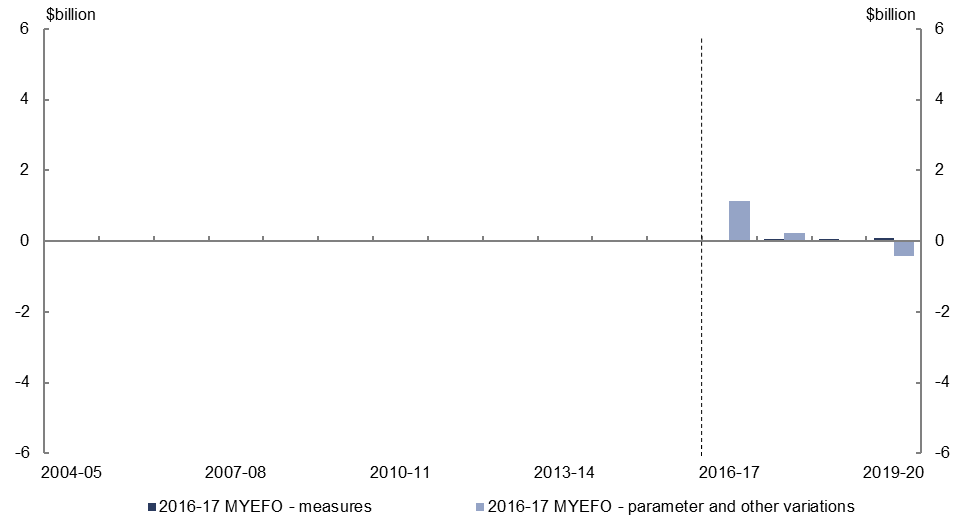 Relative to the 2016–17 Budget, policy decisions are expected to increase spending on pharmaceutical benefits by $0.2 billion over the four years to 2019–20.Parameter and other variations are expected to increase pharmaceutical benefits expenses by $0.9 billion over the four years to 2019–20, relative to the 
2016–17 Budget, primarily due to higher expected uptake by patients of recently listed Hepatitis C medicines.Expenses – private health insurance rebateFigure : Expenses – private health insurance rebate – change from 2016–17 Budget to
2016–17 MYEFO estimates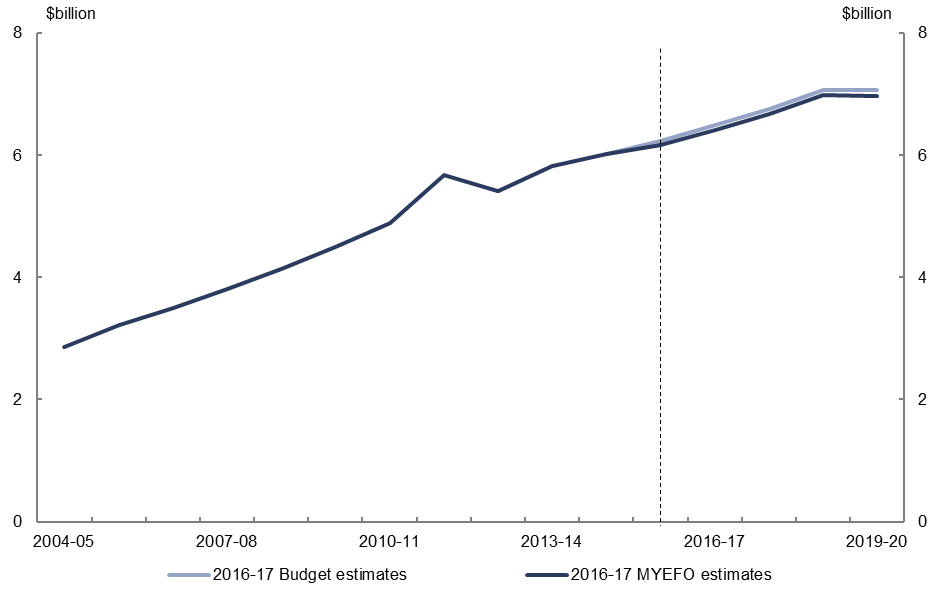 Figure : Expenses – private health insurance rebate – change from 2016–17 Budget to
2016–17 MYEFO by measures and other variations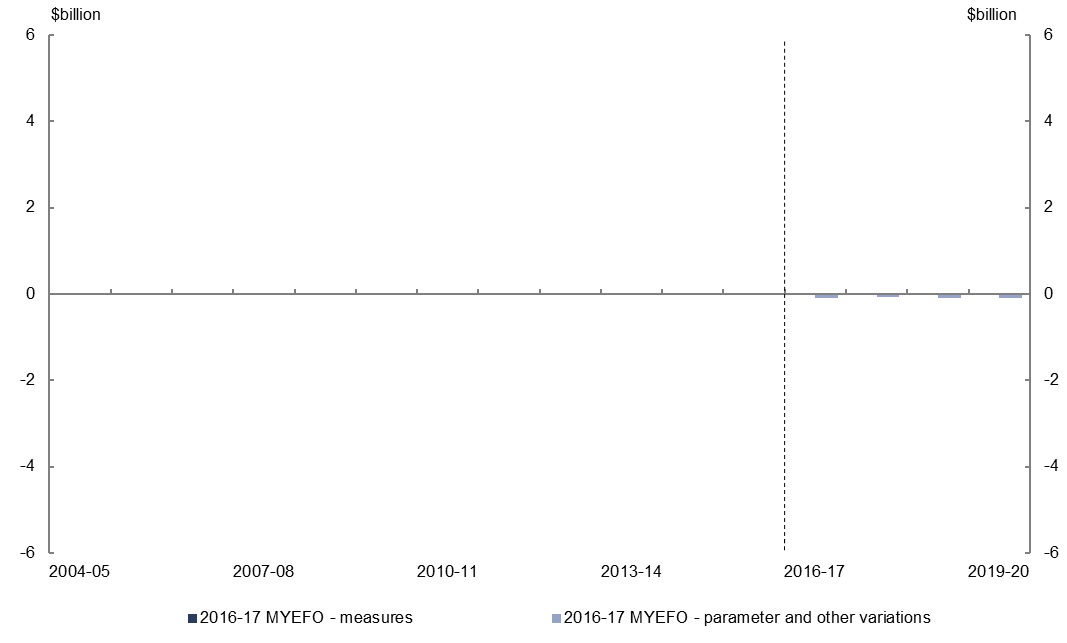 Parameter and other variations are expected to decrease spending on the private health insurance rebate by $0.3 billion over the four years to 2019–20, relative to the 2016–17 Budget.Expenses – National Disability Insurance SchemeFigure : Expenses – National Disability Insurance Scheme – change from 2016–17 Budget to 2016–17 MYEFO estimates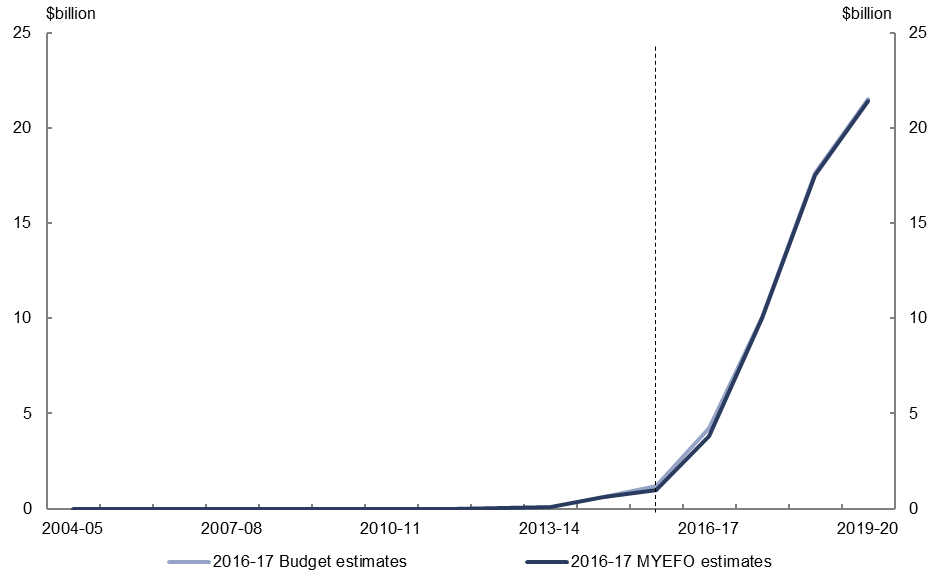 Figure : Expenses – National Disability Insurance Scheme – change from 2016–17 Budget to 2016–17 MYEFO by measures and other variations 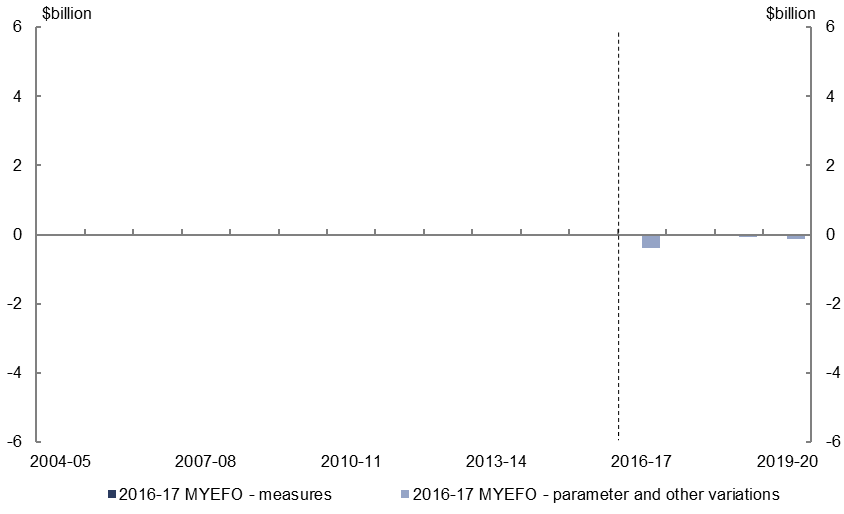 Relative to the 2016–17 Budget, policy decisions are expected to have a neutral impact on the National Disability Insurance Scheme over the four years to 2019–20.Parameter and other variations are expected to decrease National Disability Insurance Scheme expenses by $0.6 billion over the four years to 2019–20.Expenses – assistance to the states and territories for schoolsFigure : Expenses – schools – change from 2016–17 Budget to 2016–17 MYEFO estimates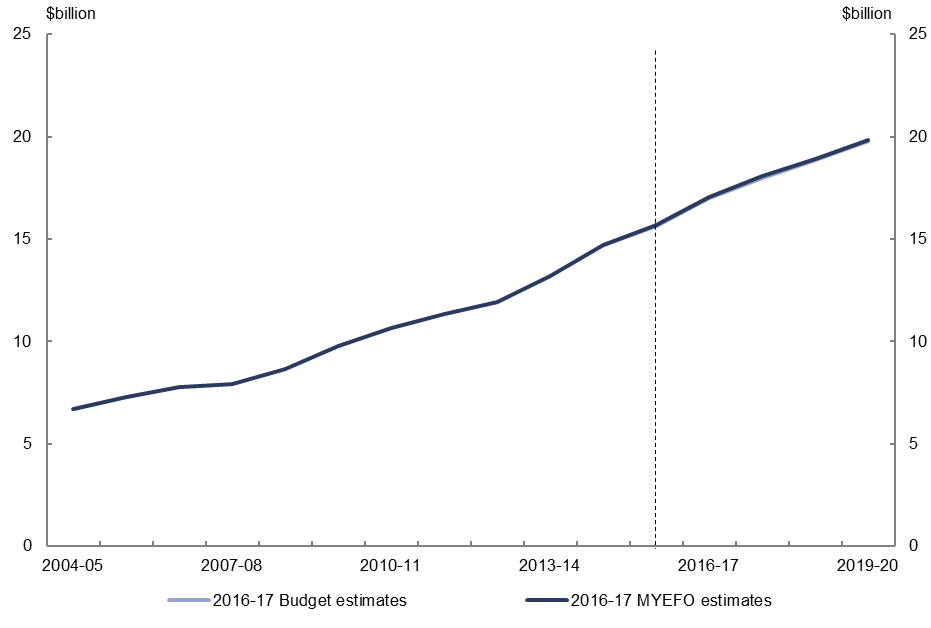 Figure : Expenses – schools – change from 2016–17 Budget to 2016–17 MYEFO by measures and other variations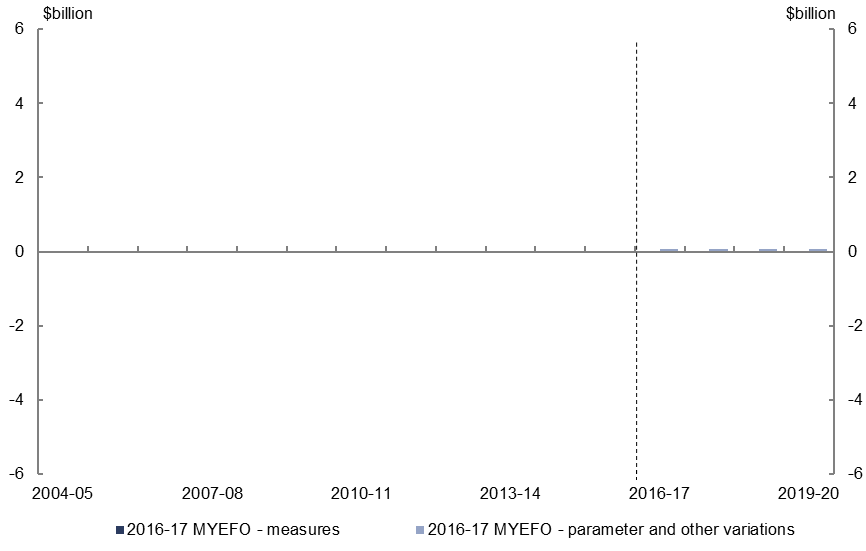 Parameter and other variations are expected to increase spending on schools by $0.3 billion over the four years to 2019–20, relative to the 2016–17 Budget.Expenses – higher education grantsFigure : Expenses – higher education grants – change from 2016–17 Budget to 2016–17 MYEFO estimates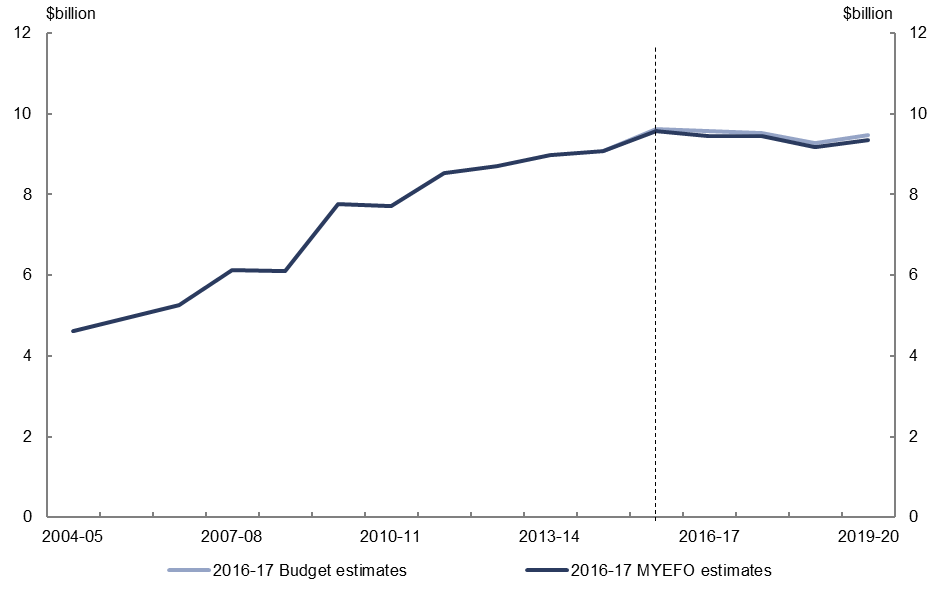 Figure : Expenses – higher education grants – change from 2016–17 Budget to 2016–17 MYEFO by measures and other variations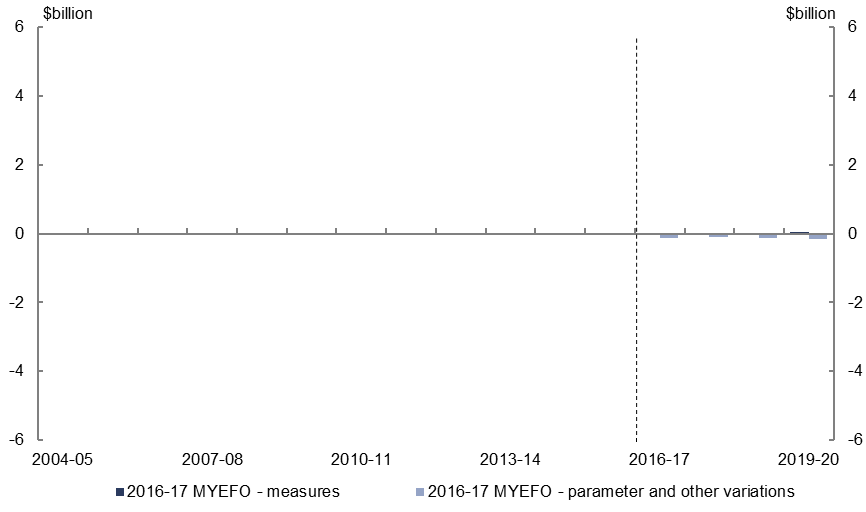 Policy decisions are expected to increase expenses on higher education grants by $0.1 billion over the four years to 2019–20, relative to the 2016–17 Budget.Parameter and other variations are expected to decrease expenses on higher education by $0.5 billion over the four years to 2019–20, relative to the 2016–17 Budget, due to lower expected student numbers.Higher Education Loan Programme,Figure : Higher Education Loan Programme – change from 2016–17 Budget to 2016–17 MYEFO estimates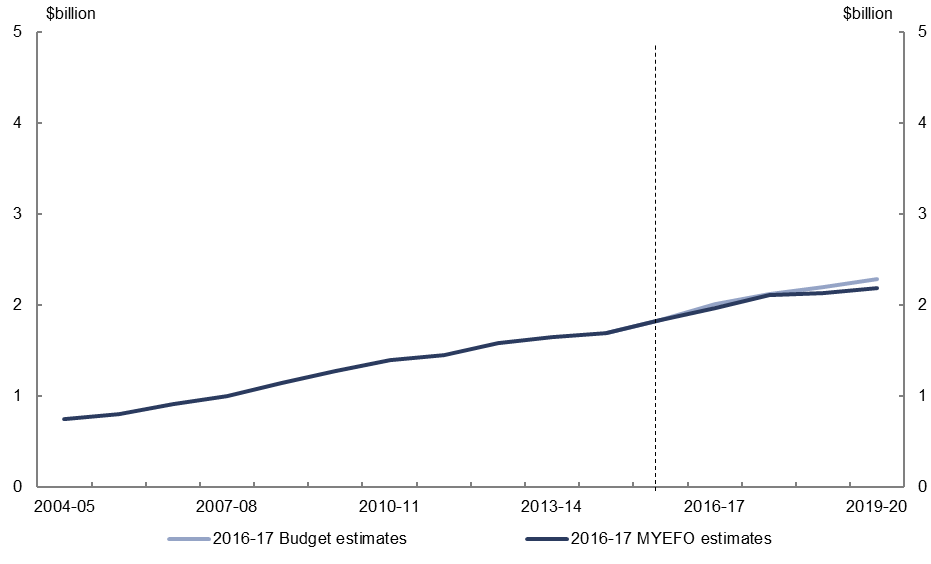 Figure : Higher Education Loan Programme – change from 2016–17 Budget to 2016–17 MYEFO by measures and other variations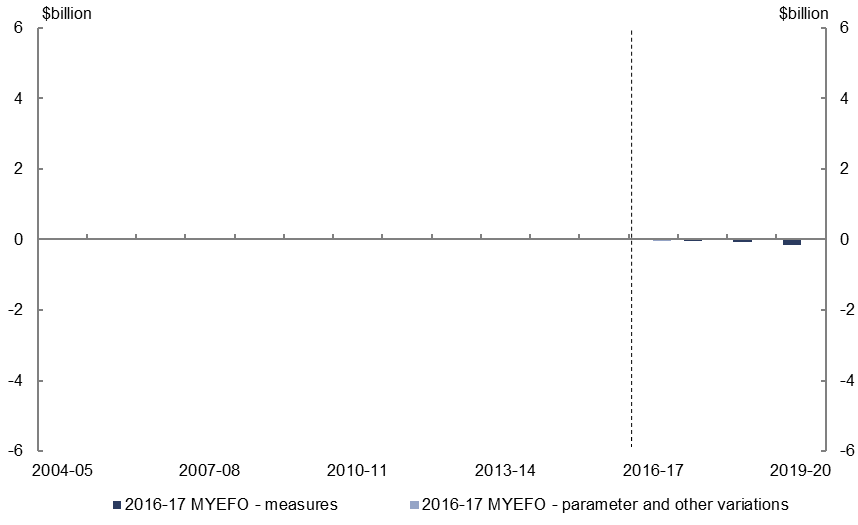 Relative to the 2016–17 Budget, policy decisions are expected to decrease payments on the Higher Education Loan Programme (HELP) by $0.3 billion over the four years to 2019–20, due to the replacement of the VET-FEE-HELP loans scheme with a new VET Student Loans program.Parameter and other variations are expected to have a neutral impact on HELP expenses over the four years to 2019–20, relative to the 2016–17 Budget.Defence (expenses and net capital investment)Figure : Defence (expenses and net capital investment) – change from 2016–17 Budget to 2016–17 MYEFO estimates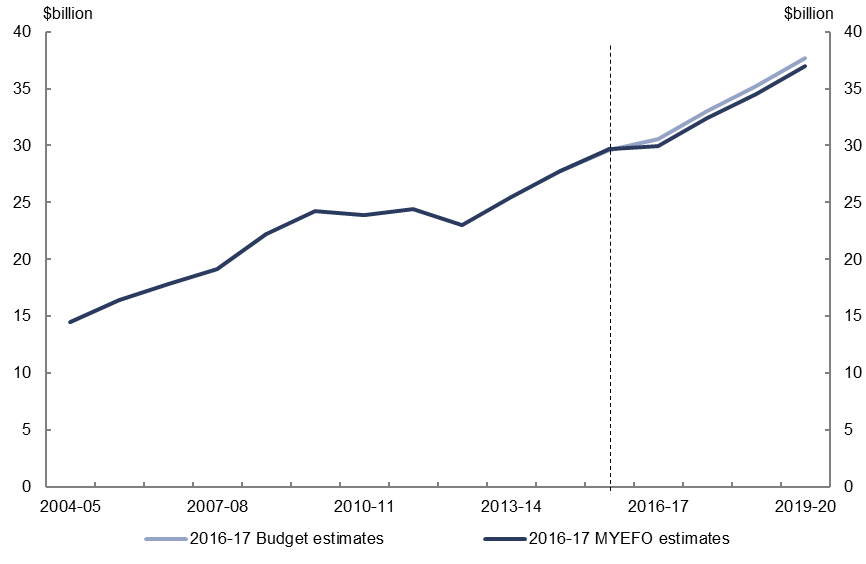 Figure : Defence (expenses and net capital investment) – change from 2016–17 Budget to 2016–17 MYEFO by measures and other variations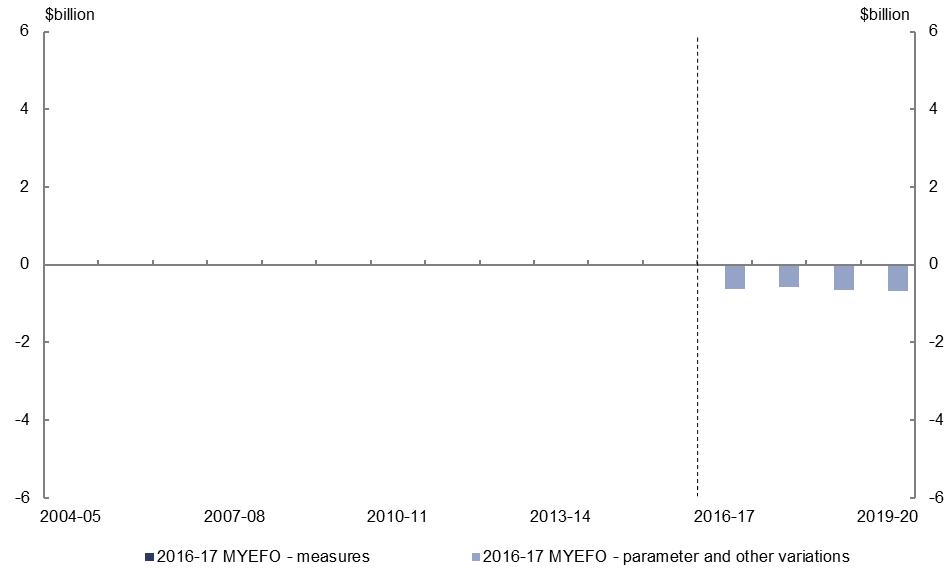 Policy decisions are expected to have a neutral impact on defence spending over the four years to 2019–20, relative to the 2016–17 Budget.Parameter and other variations are expected to decrease defence spending by $2.5 billion over the four years to 2019–20, relative to the 2016–17 Budget, largely reflecting expected decreases in net capital investment as a result of foreign exchange movements.Expenses – public debt interestFigure : Expenses – public debt interest – change from 2016–17 Budget to 2016–17 MYEFO estimates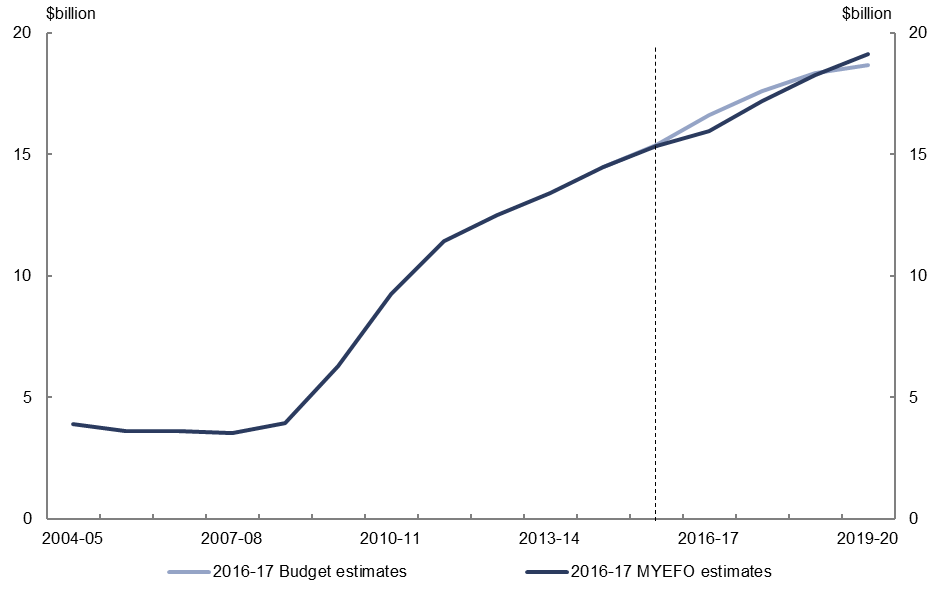 Figure : Expenses – public debt interest – change from 2016–17 Budget to 2016–17 MYEFO by measures and other variations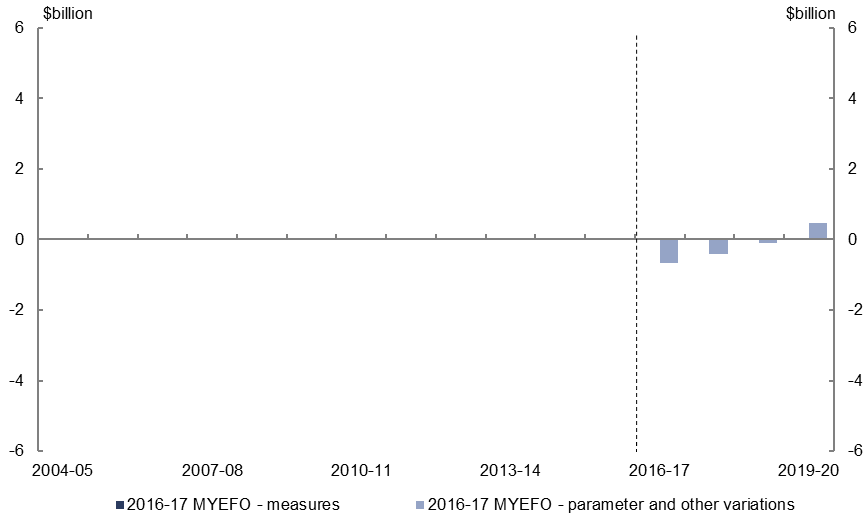 Relative to the 2016–17 Budget, parameter and other variations are expected to decrease expenses on public debt interest by $0.7 billion over the four years to
2019–20.  The profile for public debt interest expenses reflects increased deficits which are more than offset by reduced borrowing costs in the first half of the forward estimates.Expenses – public sector superannuationFigure : Expenses – public sector superannuation – change from 2016–17 Budget to 2016–17 MYEFO estimates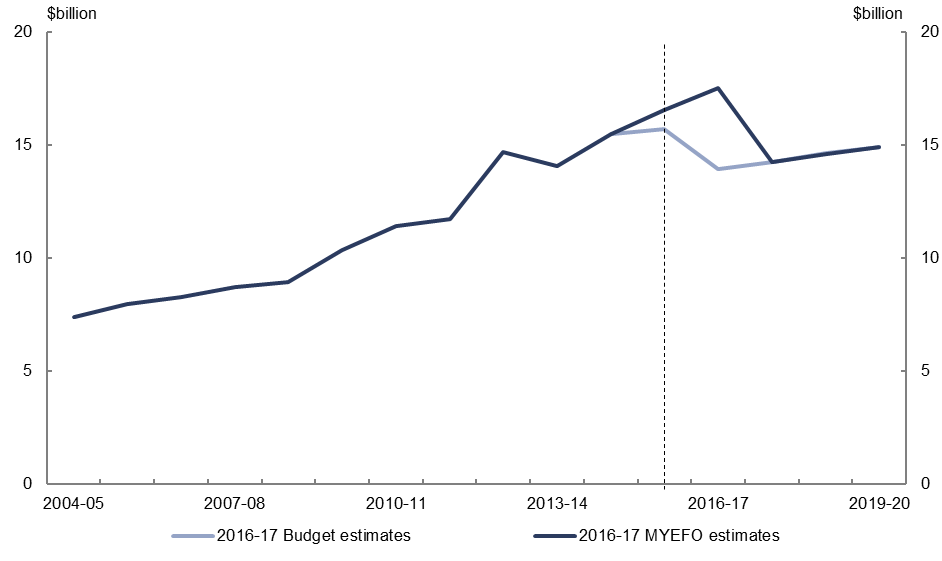 Figure : Expenses – public sector superannuation – change from 2016–17 Budget to 2016–17 MYEFO by measures and other variations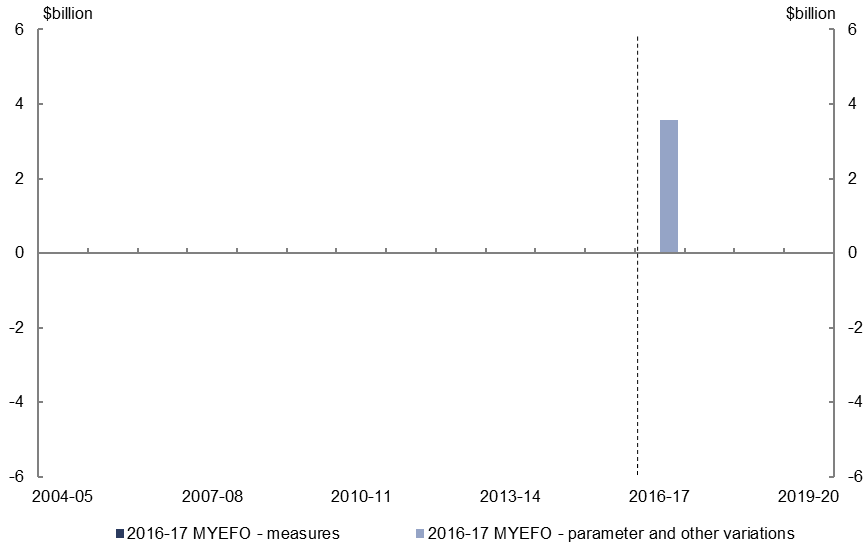 Parameter and other variations are expected to increase public sector superannuation expenses by $3.6 billion over the four years to 2019–20, relative to the 2016–17 Budget.  This is due to the practice of changing discount rates for the current year to the long-term government bond rate at MYEFO (2.7 per cent), from an actuarially based rate used at Budget (6.0 per cent).Expenses – road and rail infrastructureFigure : Expenses – road and rail infrastructure – change from 2016–17 Budget to 2016–17 MYEFO estimates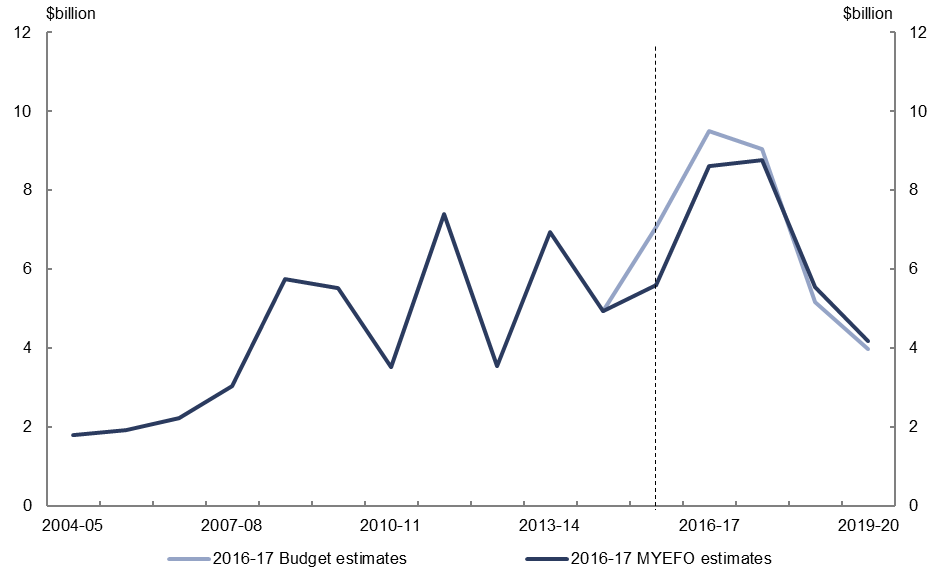 Figure : Expenses – road and rail infrastructure – change from 2016–17 Budget to 2016–17 MYEFO by measures and other variations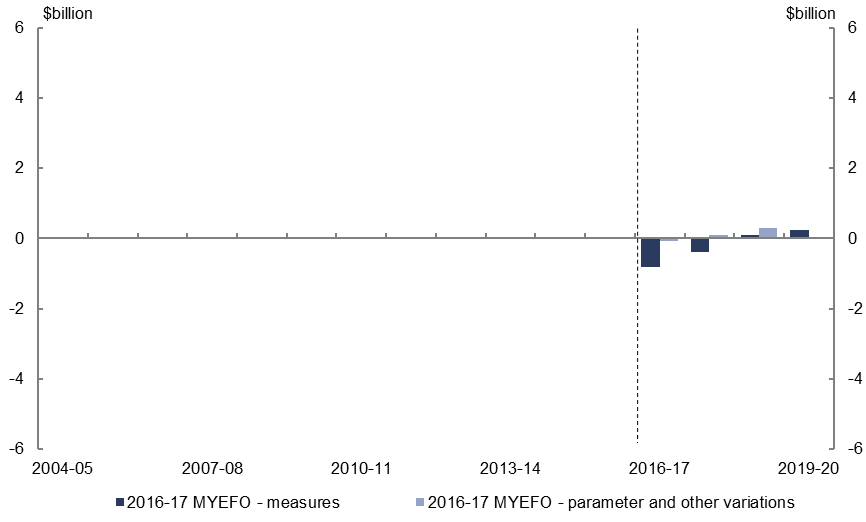 Relative to the 2016–17 Budget, policy decisions are expected to decrease road and rail infrastructure expenses by $0.9 billion over the four years to 2019–20, largely reflecting the redirection of uncommitted funding to other community infrastructure and regional development projects.Parameter and other variations are expected to increase infrastructure expenses by $0.3 billion over the four years to 2019–20, relative to the 2016–17 Budget.Official Development AssistanceFigure : Official Development Assistance – change from 2016–17 Budget to 2016–17 MYEFO estimates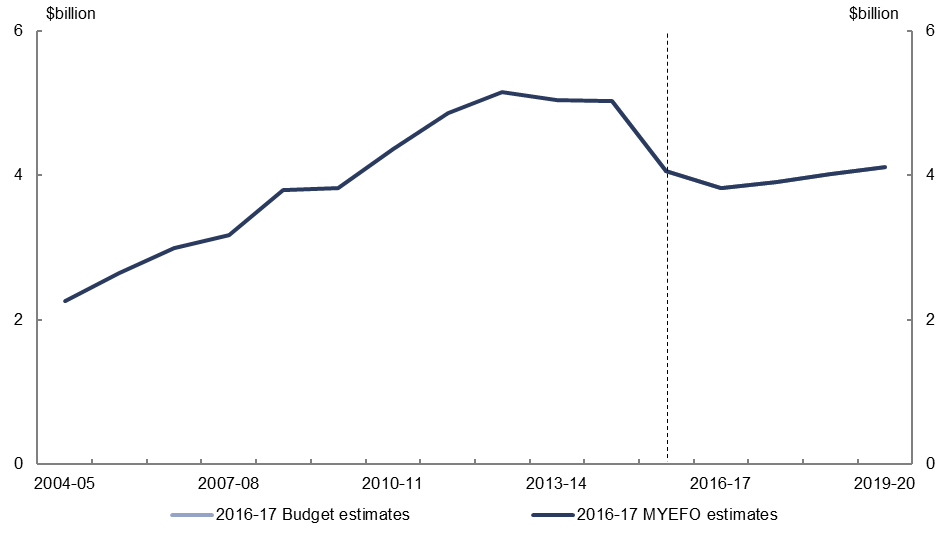 Figure : Official Development Assistance – change from 2016–17 Budget to 2016–17 MYEFO by measures and other variations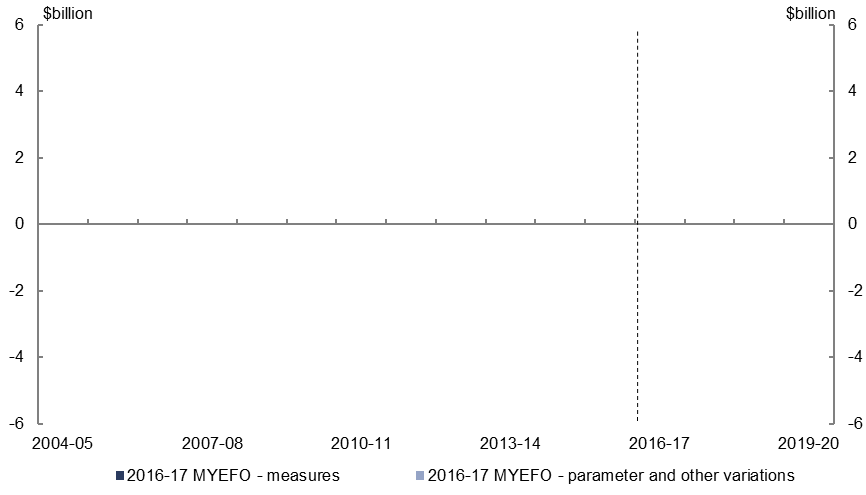 Official Development Assistance spending is projected to remain in line with the 
2016–17 Budget estimates.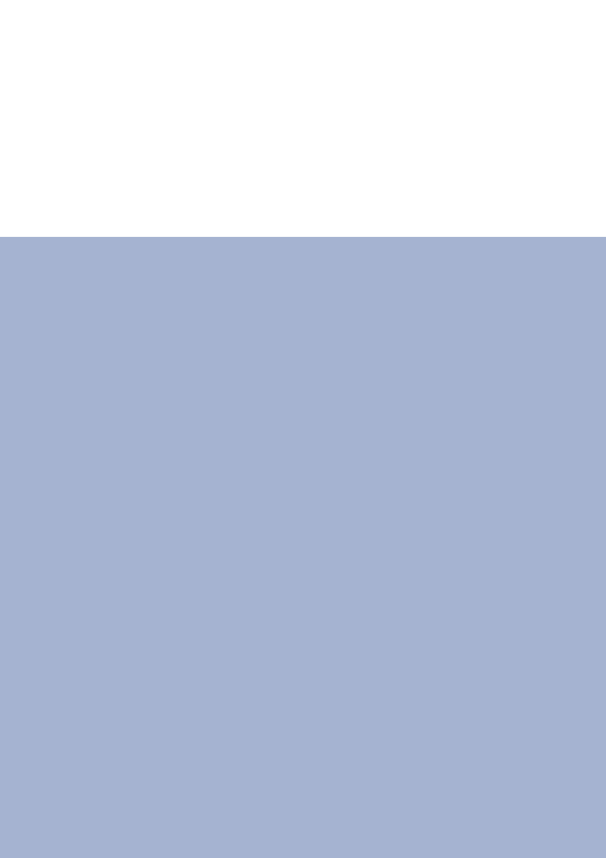 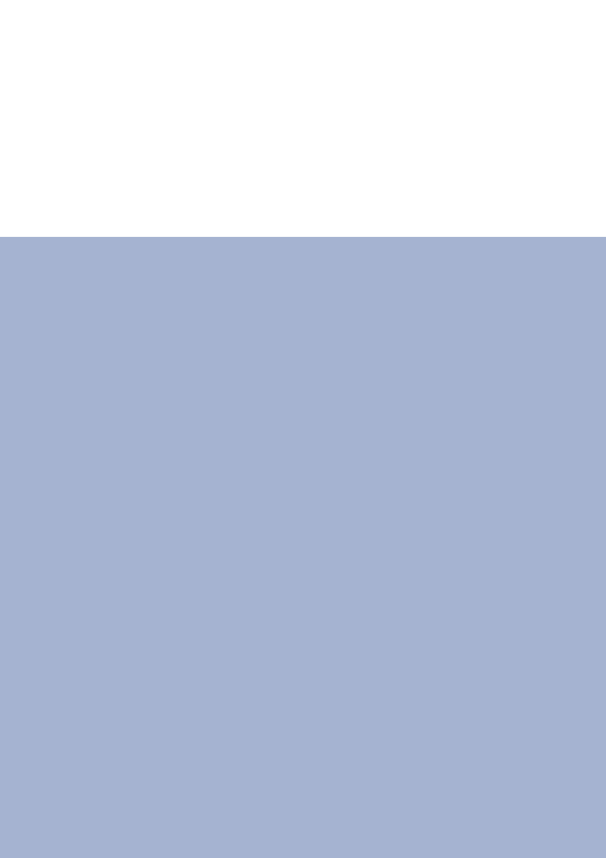 2016–17 Mid-Year Economic and Fiscal Outlook — chartsA graphical summary of the 2016–17 MYEFO relative to the 2016–17 Budget, showing the impacts of policy decisions and other factorsDate issued: 12 January 2017 © Commonwealth of Australia 2017ISSN 978-0-9953836-0-9 (Online)This work is licensed under the Creative Commons Attribution-NonCommercial-NoDerivs 3.0 Australia License.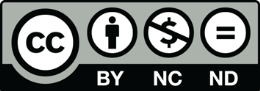 The details of this licence are available on the Creative Commons website: http://creativecommons.org/licenses/by-nc-nd/3.0/au/ Use of the Coat of ArmsThe terms under which the Coat of Arms can be used are detailed on the following website: www.itsanhonour.gov.au/coat-arms Produced by: Parliamentary Budget OfficeDesigned by: Studio TweedFirst Assistant Parliamentary Budget OfficerFiscal Policy Analysis DivisionParliamentary Budget OfficeParliament HousePO Box 6010CANBERRA ACT 2600Phone: (02) 6277 9500Email: pbo@pbo.gov.au